МІНІСТЕРСТВО ОСВІТИ І НАУКИ УКРАЇНИНАЦІОНАЛЬНИЙ АВІАЦІЙНИЙ УНІВЕРСИТЕТФАКУЛЬТЕТ МІЖНАРОДНИХ ВІДНОСИНКафедра міжнародного туризму та країнознавстваДИПЛОМНА РОБОТА(ПОЯСНЮВАЛЬНА ЗАПИСКА)ЗДОБУВАЧА ВИЩОЇ ОСВІТИ ОСВІТНЬОГО СТУПЕНЯ «БАКАЛАВР»на тему:Геополітична ситуація як чинник розвитку туризму у Південно-Східній АзіїВиконавець: студентка 414 групи Ляшок Дар’я Костянтинівна Науковий керівник: к.г.н., доцент кафедри країнознавства і туризмуТкачук Леоніла МиколаївнаНормоконтролер:          __________________     Борисюк Оксана Анатоліївна                                                             (підпис)                                         (П.І.Б.)Київ – 2020НАЦІОНАЛЬНИЙ АВІАЦІЙНИЙ УНІВЕРСИТЕТФакультет міжнародних відносинКафедра міжнародного туризму та країнознавстваСпеціальність: 242 «Туризм»ЗАВДАННЯ НА ВИКОНАННЯдипломної РОБОТИЛяшок Дар’ї Костянтинівни(прізвище, ім'я, по батькові в родинному відмінку)Тема дипломної роботи: «Геополітична ситуація як чинник розвитку туризму у Південно-Східній Азії», затверджена наказом ректора  № 545/ст. від 29.04.2020 р.2. Термін виконання роботи: «18» травня 2020 р. по  «21»  червня 2020 р.3. Вихідні дані до роботи: дослідження має теоретичний і практичний характер, виконане на основі аналізу літературних та Інтернет джерел 4. Зміст дипломної роботи: Розділ 1. Теоретичні засади дослідження впливу геополітичного чинника на розвиток туризмуРозділ  2.  Загальна оцінка розвитку туризму у Південно-Східній АзіїРозділ 3. Аналіз розвитку туризму у Південно-Східній Азії в контексті геополітичного чинникаВисновкиСПИСОК БІБЛІОГРАФІЧНИХ ПОСИЛАНЬ ВИКОРИСТАНИХ ДЖЕРЕЛДодатки5. Перелік обов’язкового графічного (ілюстративного) матеріалу: таблиця 1.1. Види впливу геополітичного чинника на розвиток туризму, рис.2.1. Частка туризму(%) у ВВП регіону у 2019 році, рис. 2.2. Внесок туристичної галузі до загального ВВП країн (%),  рис. 2.3. Частка населення працевлаштованого в туристичній сфері регіону(%), рис. 2.4. Розподіл іноземних туристів в країнах АСЕАН за країнами прибуття у 2019 році (%), рис. 2.5. Витрати туристів в Південно-Східній Азії (%) у 2019р., рис. 2.6. Кількість туристичних прибуттів до АСЕАН 2009-2019 р.(млн. осіб), таблиця 2.1 Туристичні прибуття до країн АСЕАН 2009-2018 рр., таблиця 2.2. Співвідношення внутрішніх і іноземних туристів у регіоні 2009-2018 рр., рис.2.7.Співвідношення внутрішніх і іноземних туристів регіону 2009-2018 рр., рис.2.8. Міжнародні надходження від туризму в країнах АСЕАН 2009-2019 рр., рис.2.9 Загальний внесок туристичної сфери до ВВП Південно-Східної Азії 2010-2019 рр. (млрд. дол.), рис.2.10. Кількість китайських туристів у країнах АСЕАН у 2017 р. (млн. осіб), рис.3.1. Кількість міжнародних прибуттів до Балі 2001-2005 рр. (млн. осіб).6. Календарний план-графік7. Дата видачі завдання: «05» травня  2020 р.Науковий керівник дипломної роботи ________________      Ткачук Л.М.                                                                                                                         (підпис керівника)                      (П.І.Б.)Завдання прийняв до виконання _____________________       Ляшок Д.К.                                                                               (підпис випускника)                              ( П.І.Б.)РЕФЕРАТПояснювальна записка до дипломної роботи «Геополітична ситуація як чинник розвитку туризму у Південно-Східній Азії»: 71 сторінка пояснювальної записки та 2 сторінки додатків, 11 рисунків, 3 таблиць, 46 використаних джерел, додатки (А-В).Об’єктом дослідження є розвиток  туризму у Південно-Східній Азії.Предметом дослідження є вплив геополітичного чинника на розвиток туризму у країнах Південно-Східної Азії.Метою дипломної роботи є аналіз сучасного стану туристичної галузі у державах Південно-Східного регіону, виявлення актуальних  проблем та перспектив його розвитку в контексті геополітичного чинника.Методи дослідження. Для розв’язання визначених у роботі завдань, досягнення мети використовувався комплекс взаємодоповнюючих методів дослідження, а саме: аналіз, синтез, статистичний, порівняння, узагальнення і метод кейсів.Інформаційними джерелами при написанні роботи були наукові праці вітчизняних та зарубіжних вчених, які досліджували дане питання, матеріали періодичних видань, статистичні дані, інформаційні ресурси мережі Інтернет.Новизна дипломної роботи полягає у дослідженні та доповненні теоретичних засад впливу геополітичного чинника. У ході дослідження було здійснено спробу сформулювати власне визначення впливу геополітичного чинника на туризм а також поділити геополітичні чинники на дві групи - прямого і опосередкованого впливу. Було оцінено сучасний стан туристичної галузі та проаналізовано динаміку її розвитку. Запропоновано перспективні напрямки щодо підвищення ефективності функціонування туристичної галузі на основі виділених геополітичних проблем.Практичне і теоретичне значення роботи полягає  у тому, що отримані результати можуть бути корисними для діяльності туристичних операторів, навчання в рамках дисциплін «Геополітика», «Політологія». Також регіональна співпраця країн АСЕАН може бути прикладом для діяльності фахівців туристичної сфери України.ЗМІСТВСТУПАктуальність дипломної роботи зумовлена зростаючою значущістю впливу геополітичного чинника на процеси що відбуваються у глобальному світі. В умовах сучасності геополітична структура світу трансформується і вносить свої корективи у розвиток і функціонування різних сфер життя суспільства, не виключенням є міжнародна туристична діяльність. Як феномен глобального порядку туризм усе виразніше стає геополітичним явищем. Взаємозв’язок понять геополітика і туризм важко переоцінити, оскільки запорукою сталого розвитку туристичної галузі є така геополітична реальність, яка здатна забезпечити політичну стабільність та безпеку. Туризм є важливою і високоприбутковою галуззю національних економік країн Південно-Східної Азії, вагомою складовою зовнішньоекономічної діяльності кожної держави. Країни регіону займають лідируючі позиції в світовому туристичному секторі, їх показники невпинно зростають з кожним роком, що зумовлює великий інтерес для дослідників.  Аналіз окремих геополітичних подій Південно-Східної Азії  дозволить визначити актуальні проблеми в туристичній діяльності регіону, дослідити взаємозв’язок між дестабілізуючими політичними чинниками і змінами у географії туристичних прибуттів, зниженні ефективності туристичної діяльності та інтенсивності внутрішньогалузевого перебігу капіталу.  А також виявити можливі шляхи їх вирішення та перспективні напрямки для розвитку галузі в межах регіональної інтеграції за допомогою якої можливо суттєво активізувати не тільки внутрішньо-регіональний а й міжнародний туристичний обмін. Значна увага приділяється кардинальним змінам, що виникли у регіоні з поширенням вірусної  пандемії COVID-19.Методологічною базою дослідження служать наукові дослідження Парфіненко А.Ю, Любіцевої О.О., Ігнатьєвої І.Ф., Бейдика О., Дюваля Д., Вінніченка І., Стафійчука В., Ткачук Л.М. Інформаційною базою є: щорічні звіти Всесвітньої туристичної організації, асоціації АСЕАН, статистичні дані Всесвітньої ради з туризму та подорожей, офіційних сторінок основних туристичних напрямків регіону, науково-методичні й інформаційні публікації за досліджуваною темою.Метою дипломної роботи є аналіз сучасного стану туристичної галузі у державах Південно-Східного регіону, виявлення актуальних  проблем та перспектив його розвитку в контексті геополітичного чинника.Для досягнення поставленої мети необхідно вирішити наступні завдання:Проаналізувати теоретичні засади впливу геополітичного чинника на розвиток туризму; Проаналізувати сучасний стан та виявити актуальні тенденції функціонування туристичної індустрії Південно-Східної Азії;Оцінити характер та силу впливу геополітичного чинника на туризм в Південно-Східній Азії;Визначити проблеми та перспективи розвитку туристичного ринку Південно-Східного регіону в контексті геополітичних подій.Об’єктом дослідження є розвиток  туризму у Південно-Східній Азії.Предметом дослідження є вплив геополітичного чинника на розвиток туризму у країнах Південно-Східної Азії.У дипломній роботі використано такі загальнонаукові методи як: теоретичний джерел інформації з проблем дослідження;метод статистичного аналізу;метод порівняльного аналізу;картографічний метод;метод узагальнення;метод кейсів.Новизна дипломної роботи полягає у дослідженні та доповненні теоретичних засад впливу геополітичного чинника. У ході аналізу теоретичних джерел було здійснено спробу сформулювати власне визначення впливу геополітичного чинника на туризм а також поділити геополітичні чинники на групи прямого і опосередкованого впливу. На основі  статистичних даних UNWTO та WTTC оцінено сучасний стан туристичної галузі та проаналізовано динаміку її розвитку. Виявлено актуальні тенденції розвитку туризму у Південно-Східній Азії. Запропоновано перспективні напрямки щодо підвищення ефективності функціонування туристичної галузі на основі виділених геополітичних проблем.Практичне і теоретичне значення роботи полягає  у тому, що отримані результати можуть бути корисними для діяльності туристичних операторів, навчання в рамках дисциплін «Геополітика», «Політологія». А також регіональна співпраця країн АСЕАН за для подолання дестабілізуючих політичних подій які мають вплив на ефективне функціонування сфери може бути прикладом для діяльності фахівців туристичної сфери України.Особистий внесок випускника. У ході написання дипломної роботи було визначено роль геополітичного чинника на туристичному ринку країн Південно-Східної Азії.Апробація отриманих результатів. Основні результати наукового дослідження за темою «Геополітична ситуація як чинник розвитку туризму у Південно-Східній Азії» були представлені на «ХХ Міжнародна науково-практична конференція здобувачів вищої освіти і молодих учених «Політ. Сучасні проблеми науки» у 2020 році а також на «Міжнародна науково-практична конференція «Сучасні міжнародні відносини: актуальні проблеми теорії і практики – 2020».Публікації. За темою наукового дослідження опублікована стаття у збірку тез конференції на «ХХ Міжнародна науково-практична конференція здобувачів вищої освіти і молодих учених «Політ. Сучасні проблеми науки» і «Міжнародна науково-практична конференція «Сучасні міжнародні відносини: актуальні проблеми теорії і практики – 2020».РОЗДІЛ 1. ТЕОРЕТИЧНІ ЗАСАДИ ДОСЛІДЖЕННЯ ВПЛИВУ    ГЕОПОЛІТИЧНОГО ЧИННИКА НА РОЗВИТОК ТУРИЗМУ1.1. Роль геополітики та геополітичного чинника на туристичному ринкуУ ХХІ ст. геополітична структура світу зазнає суттєвої трансформації. В умовах глобалізації  геополітичний чинник  чинить вплив на розвиток різних сфер життя суспільства, не виключенням є  індустрія туризму [1]. Зародження геополітичних ідей бере свій початок ще з давніх часів.  Проте як наука геополітика формується в кінці XIX – на початку XX століття в працях Фрідріха Ратцеля, Рудольфа Челлена, Карла Гаусгофера і Альфреда Мехена. Основоположником по праву вважається Ф. Ратцель, так як він був одним  з перших хто намагався виділити геополітику як окрему галузь знань - головні ідеї і погляди викладені у його праці «Політична географія». Інший вчений що вніс величезний вклад в розвиток цієї науки був Рудольф Челлен який у 1916 році у книзі «Держава як форма життя»  вперше запровадив термін «геополітика». За його визначенням геополітика являє собою вчення про державу як географічний організм чи явище в просторі. За період свого становлення як наука геополітика набувала більш широкого кола значень. Наприклад, як явище геополітика це сфера діяльності що відображає зв’язки  між соціальними групами, націями, державами, блоками держав, головною ціллю яких є боротьба за контроль над земними, водними, повітряно-космічними, інформаційними просторами держави, регіону, світу. Також під геополітикою розуміють світоглядну, ідеологічну доктрину, яка обґрунтовує певний напрям зовнішньої політики держави її національними інтересами в географічному просторі. Як наука геополітика вивчає процеси, принципи та закономірності організації розвитку просторово-географічних одиниць (держав, регіонів) враховуючи глобальні географічні, економічні, політичні, етнічні та інші чинники. Згідно з твердженням Лазоренко О. геополітика розглядає простір не тільки й не стільки щодо державних кордонів, скільки з точки зору насиченості цього простору конкретною політикою. Тому за всієї можливості географічного, кількісного вимірювання політичного простору пріоритетним є уявлення про нього як про царини, зони, межі дії політики, влади, політичних ідей, сповідуваних теорій. Домінуючим чинником впливу на світ (регіон, країну тощо) сьогодні дедалі впевненіше стає політичний простір, справжні кордони якого окреслені там, де перестають діяти та чи інша політика, її процеси, ідеї, теорії [2].Розглядаючи геополітику як науку, а не як процес, Б.П. Яценко дає наступне визначення: це наука про політику держав та інших суб’єктів, спрямована на вивчення можливостей активного використання даностей геопростору в інтересах військово-політичної, культурно-інформаційної, економічної та екологічної безпеки у межах відповідних полів взаємодії [3].Одне з визначень яке можна зустріти у літературі звучить так – геополітика це вид зовнішньої політики, обумовлений територіальними інтересами державних міжнародних акторів, що полягає у встановленні, підтриманні та розширенні контролю над простором [4].На противагу цьому формулюванню геополітик К. В. Плешаков дає визначення  геополітиці не просто як залежності зовнішньої політики держави від її географічного місцеположення, а як  залежності суб’єкта міжнародних відносин від сукупності матеріальних факторів, які дають цьому суб’єкту змогу здійснювати контроль над простором [5].Загальні геополітичні дослідження знайшли своє відображення у наукових працях як вітчизняних так і іноземних вчених: Мануїла Валлерстайна, Семюеля Хантінгтона, Збігнева Бжезинського, Жанни Панченко, Олега Білоруса,  Ніколаса Спікмена, Саула Коена, Сергія Бірюкова, Григорія Перепелиці, Сергія Шергіна та інших.  Враховуючи важливість взаємозв’язку таких понять як геополітика і туризм кількість досліджень які б розкривали вплив геополітики на туристичну сферу, та їх синергію досі є недостатнім. Синергія понять «геополітика» і «туризм» стала розглядатися наприкінці XX століття іноземними вченими. Проте наукові публікації того часу, визначають саме туризм як чинник геополітичних процесів. На думку деяких вчених, зв'язок явищ туризм та геополітики відбувається у зворотному шляху. Однією з перших вчених, що підтвердила дану тезу була науковець з США Лінда Ріхтер. У своїй роботі «Political Instability and Tourism in the Third World», яка була написана в 1996 році вчена стверджує, що міжнародно-політична взаємодія є чинником що впливає на розвиток туризму, саме тому дану галузь треба розглядати з точки зору політології.  На думку М. Кастельс не геополітика впливає на туризм. Вчений стверджує, що туризм безпосередньо впливає на формування єдиного світового простору потоків. Дана галузь утворює цілу мережу туристичних потоків, від яких залежать геополітичні тенденції міжнародного розвитку [6].Російський вчений І. Ігнатьєва також висловлює думку, що саме туризм виступає фактором геополітичного впливу за допомогою масових туристичних потоків, які готують ґрунт для відповідних економічних і політичних рішень, наприклад, рішень про відкриття кордонів, про митні послаблення і т.д. [7]. В. Кристев у статті «Геополитика туризма: концентрация влияния и зависимости» визначає туризм як соціально-економічну діяльність яка глибоко впроваджена у взаємодію між суспільством і геопростором, що робить його реальним інструментом для досягнення геополітичного впливу [8]. Отже, вони вважали, що туризм як соціально-економічний феномен може впливати на політичну ситуацію певних країн або регіонів.Проте серед науковців існує і протилежна думка яка доводить те що власне  геополітика впливає на туризм. Дослідження впливу геополітичного чинника на розвиток міжнародного туризму розглядається у роботах таких вчених: Леоніли Ткачук, Валентина Стафійчука, Ігоря Винниченка, Юрія Парфіненка, Майкла Холла, Дeвіда Дюваля, Даллена Тімоті, М. Метревелі та інших. До прикладу можна взяти роботу вчених М. Метревелі  та Д. Тімоти у якій описано  вплив серпневої війни 2008 року у Грузії на розвиток туризму у країні а також наслідки військового конфлікту для туристичних ресурсів і туристичної індустрії загалом. Цей вплив зумовлений тим що, зазвичай туристи слідкують за політичними подіями які проявляються у тій чи іншій дестинації і у більшості випадків вибір місця для відпочинку буде здійснений на користь політично стабільної країни. Так, Парфіненко стверджує, що перспективи подальшого розвитку туризму справедливо пов’язуються нині не тільки з демографічними та технологічними змінами (хоча такий підхід є домінуючим), а й з глобальними політичними змінами й очікуваними тенденціями розвитку світового геопростору, які надзвичайно потужно впливають на туризм [6].Геополітичний чинник міжнародного туризму розкриває як дії суб’єктів міжнародних відносин (з використання даностей підконтрольного їм геопростору), направлені на забезпечення власних інтересів у різних сферах, впливають на розвиток туризму на певній території. У якості геополітичного чинника який впливає на розвиток і функціонування туризму у певній країні чи регіоні може розглядатися: зовнішньополітичний курс держави та окремі зовнішньополітичні рішення (наприклад: позаблоковий статус, підписання міжнародних угод, введення санкцій, лібералізація візової політики); роль держави у глобальній та регіональній геополітичній динаміці; конфлікти чи напруження у відносинах між державами (військові дії на території країни, обстріли території, анексія територій, гібридні війни); внутрішньополітична ситуація (антиурядові демонстрації, перевороти, тощо); етнонаціональна політика; рівень розвитку демократичних інститутів;  здатність держави забезпечити низький рівень злочинності та відповідно високий рівень екологічної безпеки; міжнародна відкритість держави; прокладання територією країни транскордонних транспортних коридорів, створення хабів;  ставлення населення до іноземців [1].Враховуючи актуальну ситуацію у світі варто також звернути увагу на роль недержавних акторів які зміцнюють свої позиції у світовій політиці та економіці, зокрема помітний вплив чинять громадські рухи, урядові і неурядові міжнародні організації які функціонують на території держави а також діяльність терористичних організацій і хакерських груп.  Варто взяти до уваги й сучасні тенденції розвитку світосистеми, зокрема глобалізацію яка призвела до зростання рівня взаємозалежності та ускладнення ієрархії країн. Адже зовнішньополітичні рішення світового гегемона матимуть більший вплив на розвиток туризму аніж регіонального лідера чи ізольованої держави. Актуальні концепції критичної геополітики наголошують, що гегемонія (лідерство) базується тепер на інформаційному верховенстві, здатності створювати й поширювати політичний контент. У зв'язку з цим основним видом експансії нині є інформаційна, яка доповнюється і посилюється економічною, військовою, культурно-цивілізаційною, релігійною. Концепція суцільного контролю змінилася концепцією контролю над "лініями" - комунікаціями, матеріально-речовими й інформаційними потоками та над світовими містами як вузловими елементами просторового каркаса сучасної світосистеми. Тому важливим геополітичним чинником розвитку міжнародного туризму стає політичний дискурс подій та явищ, їх глобальний резонанс, який забезпечується прогресом інформаційних технологій [9]. Серед суб’єктів, які створюють контент і висвітлюють на своїх сторінках дискусійні питання, формуючи таким чином громадську думку, політичні та споживацькі вподобання населення, вагомою є роль впливових світових ЗМІ (СNN, BBC, DW, Reuters, Xinhua News Agency), телеканалів, періодичних міжнародних видань,  також значний вплив чинять незалежні аналітичні центри, так звані «Think Tanks» (прикладами яких є впливові у різні роки американські: аналітична корпорація РЕНД (RAND Corporation), Heritage Foundation, Center for American Progress (CAP), Тристороння комісія (Тhe Trilateral Commission), Інститут Майбутнього, Брукінгський інститут, Інститут вивчення суспільної думки Гелаппа; європейські: Римський клуб вчених світу за раціональне використання природних ресурсів та Фонд Карнегі за міжнародний мир (Carnegie Endowment for International Peace) Більдербергський клуб (Bilderberg Group), суспільно-політичне об'єднання «Євразія» на теренах СНД) Отже, політико-географічні відношення, які формуються під час взаємодії елементів політичної сфери з інтегральним геопростором, створюють середовище для розвитку туризму. Важливим є те, що які б політичні події (внутрішні чи міжнародні) не розглядалися як чинники впливу, середовищем функціонування системи міжнародного туризму є політико-географічний простір глобального та макрорегіонального рівнів. Відкритість системи туризму дозволяє на кожному ієрархічному рівні дослідження конструювати міжсистемні зв’язки, розкриваючи механізми та параметри впливу конкретних політичних процесів, явищ, інститутів на її функціонування [9].Враховуючи той факт, що при досліджені даної тематики було знайдено лише декілька визначень поняття «геополітичного чинника впливу на туризм», здійснено спробу розробки власної дефініції, яка спирається на твердження описані раніше. Геополітичний чинник впливу на туризм – певні політичні умови  (внутрішньодержавні, міждержавні або глобальні) які сформувались на конкретній території а також дії суб’єктів міжнародних відносин направлені на забезпечення власних інтересів, які протягом певного часу здійснюють позитивний або негативний вплив на розвиток і функціонування туристичної індустрії певної країни.Отже, одним з ключових факторів утворення туристичних потоків є геополітична ситуація сформована на конкретній території протягом певного проміжку часу шляхом взаємодії країн і регіонів. У процесі політичної взаємодії між державами світу відбувається прямий або опосередкований вплив на  туристичну індустрію. Індустрія туризму в свою чергу виступає важливою галуззю світової і національної економіки. Як феномен глобального масштабу, туризм все більше залежить від геополітики. Власне тому в сучасних умовах він характеризується як глобальне геополітично важливе явище. Запорукою сталого розвитку туризму є така геополітична реальність, яка здатна забезпечити політичну стабільність та безпеку, оскільки території які є осередками спалаху конфлікту через міждержавні політичні розбіжності володіють значно меншими можливостями для залучення туристів. Проте, сучасність у якій ми існуємо характеризується зростаючою політичною нестабільністю яка у свою чергу є значним випробовуванням для галузі туризму. Загроза таких подій, як цивільні безлади і тероризм можуть призвести до того, що туристи змінять своє рішення відвідати бажаний пункт призначення. За історію розвитку туризму, зокрема в останні десятиліття, знайдеться багато прикладів того, як внутрішньополітичні зміни у країні призводили до скорочення туристичних прибуттів а це в свою чергу до колосальних збитків туристичній індустрії.  Яскравим зразком є події 2011 року  у Єгипті коли революція зменшила потік туристів до рекордних 32% (за даними Всесвітньої Туристичної Організації у 2010 році кількість туристів складала 14,1 млн., а у 2011 році – 9,5 млн.) [10].  Згодом у 2013 році в країні відбувся новий військово-політичний конфлікт який в свою чергу наніс нового удару туристичній сфері – кількість іноземних туристів скоротилась до 9,1 млн. Зважаючи на значимість туристичної індустрії  для економіки Єгипту вищезгадані події призвели до кризового становища в окремих регіонах країни. У 2010 р. на іноземному туризмі Єгипет заробив 13,4 млрд. дол., а у 2013 р. – у два рази менше 6,7 млрд. дол. [11] Також варто згадати як в останні роки  постраждав туристичний ринок України від впливу  геополітичного чинника,  передусім через військово-політичний конфлікт з Російською Федерацією  на сході країни та незаконну анексію Криму. Вплив геополітичного чинника на туризм України зумовив зменшення кількості іноземних туристів, зміни у географії туристичних прибуттів та перерозподіл основних туристичних потоків з колишніх популярних дестинацій у інші регіони країни. У 2011 році Туніс сколихнула так звана «жасминова революція» внаслідок якої туристичні надходження скоротились на 38%. Інший приклад - Ліван, де ізраїльсько-ліванський конфлікт в 2006 році та ряд насильницьких епізодів у 2008 році призвів до спаду надходжень від іноземного туризму на 17,3% та 7,2% відповідно. Негативно на туристичній індустрії Лівану позначається сусідство з політично нестабільною Сирією, у якій з 2011 року триває Громадянська війна. За даними UNWTO кількість міжнародних прибуттів до Лівану у 2013 році зменшилась до 1,1 млн., при позначці 2,2 млн. у 2010 році [10]. Але все ж не завжди політичні події у країні наносять такий колосальний вплив на розвиток і функціонування туристичної індустрії, зокрема на показники міжнародних туристичних потоків. Для прикладу туризм у Іспанському регіоні Каталонія успішно розвивається незважаючи на певні політичні заворушення які є дестабілізуючим фактором. Також  цей факт може бути зумовлений віддаленістю «гарячої точки» від міжнародного аеропорту і туристичної дестинації, що дозволить туристам почувати себе набагато безпечніше.  Проте на формування думки  туристів про ту чи іншу політичну подію мають значний вплив різноманітні інформаційні джерела а також рекомендації МЗС щодо ризиків відвідання даної території.Отже, прояви геополітичного чинника (політичні події) на території певної країни чи регіону можуть мати такі негативні наслідки для розвитку туризму:погіршення туристичного іміджу країни або окремого регіону країни у світі;зменшення туристичних прибуттів до країни (міжнародний туризи);повне знищення або погіршення стану туристичної інфраструктури в місцях дії військового конфлікту; формування негативної думки туристів про країну в цілому або окрему її частину за допомогою інформаційних каналів;зменшення надходжень (зокрема валютних) від туристичної галузі загального до ВВП країни;зміна географії туристичних прибуттів всередині країни;зростання вірогідності терористичних актів.Характерними ознаками геополітичного впливу на туристичну індустрію є:залежність наслідків дії геополітичного чинника від тривалості та виду впливу; залежність впливу чинника на туристичний ринок від привабливості території;пряма залежність кількості туристичних прибуттів та їх географії від геополітичної ситуації на даній території;конкретна територія впливу чинника;політичні взаємовідносини з країнами-сусідами;формування думки туристів про територію в залежності від висвітлення даної політичної події у міжнародних інформаційних джерелах.На противагу дестабілізуючим факторам (міждержавні або внутрішні конфлікти, військові дії або терористичні атаки)  існують позитивні політичні умови, які сприяють розвитку туристичного ринку певної країни чи регіону. До них можна віднести вдале геополітичне положення, приналежність до потужних світових політичних блоків, членство в регіональному інтеграційному угрупуванні з метою багатостороннього співробітництва держав з питань розвитку туризму в тому числі. Вплив геополітичного чинника на розвиток туризму – позитивні наслідки:постійне удосконалення і розвиток туристичної інфраструктури країни або регіону;збільшення кількості міжнародних прибуттів;збільшення кількості внутрішніх туристів (стимулювання внутрішнього туризму);запозичення та використання досвіду сусідніх країн;збільшення іноземних інвестицій;збільшення надходжень(зокрема валютних) від туристичної діяльності до загального ВВП країни.Отже, геополітичний чинник являється одним з ключових факторів  розвитку туристичної індустрії певної країни. Геополітичний чинник впливу на туризм найчастіше знаходить своє відображення у політичних умовах і діях суб’єктів міжнародних відносин. Дані політичні умови можуть відрізнятись тривалістю (довгострокові або короткострокові), видом впливу (позитивний/негативний), рівнями дії (глобальний, міждержавний, внутрішньодержавний). Дестабілізація світової або державної політичної ситуації має значний вплив на функціонування туристичної галузі, оскільки територія яку вражає геополітичний чинник має обмежені можливості для залучення туристів. Варто також враховувати той факт політичні умови які склались всередині країни матимуть вплив не лише на національний ринок туристичних послуг, а й на функціонування туризму сусідніх країн, як це було у випадку сусідства Лівії і Сирії.Роль геополітичного чинника на туристичному ринку стає помітною  при зміні думки туристів про певну територію/країну, як в позитивну так і в негативну сторону. Знаючи що подорож до певної країни може завдати шкоди здоров’ю або життю, в більшості випадків турист змінює напрямок свого туристичного маршруту і місця відпочинку. Враховуючи можливі геополітичні наслідки у вигляді військово-політичних конфліктів, обстрілів території, окупації території, анексії окремих частин держави, внутрішньополітичної ситуації (демонстрації, перевороти) геополітичний чинник безпосередньо впливає на частоту і кількість міжнародних туристичних прибуттів, на привабливість країни, на формування її іміджу в думках туристів і на розвиток туристичної індустрії країни загалом.  1.2. Види геополітичного впливу на розвиток туризмуОбсяги та географія туристичних потоків значною мірою знаходяться  у взаємозалежності з уявленнями подорожуючих про безпеку тієї чи іншої зони відпочинку. Важливу роль відіграє оцінка суб'єктами туристичного бізнесу ймовірності фінансових втрат внаслідок впливу несприятливих політичних чинників в приймаючій країні, викликаних як діяльністю державних органів, так і непідконтрольних їм утворень і зовнішніх сил. Відображаються на функціонуванні системи міжнародного туризму і політичні події в країнах, що генерують потоки туристів, а також ситуація на міжнародній арені в цілому. Проаналізувавши наукові праці можна зробити висновок, що більшість авторів акцентують увагу на тому, що однією з найголовніших умов для ефективного розвитку міжнародного туристичного бізнесу є політична стабільність держав, в той час як, невизначеність внутрішньополітичної ситуації дуже негативно позначається на стані туристичної сфери країн, орієнтованих на прийом туристів.Отже, розвиток і функціонування туризму відбувається в умовах динамічного, непередбачуваного, невизначеного, складного і неоднозначного політичного життя. Одним з головних дестабілізуючих проявів геополітичного чинника на розвиток туристичної індустрії конкретної території є значне скорочення туристичних прибуттів. На думку українського геополітика Парфіненка А. Ю. нинішній глобальний політичний клімат підвищує ризики для усіх учасників міжнародного туристичного ринку. Тому серед основних геополітичних чинників, що безпосередньо впливають на динаміку і розподіл туристичних потоків він виділяє наступні:політичні перевороти;терористичні акти;військові конфлікти [6].Політичні або іншими словами державні перевороти становлять істотну небезпеку для суспільства, економіки та держави в цілому. Найяскравіше вплив політичних переворотів на туристичні потоки простежується на прикладі Близькосхідних країн. Протягом 1990-2000-х років Єгипет, Туніс, Марокко перетворилися на популярні туристичні дестинації. Позитивна динаміка туристичних потоків у цих країнах була порушена бурхливими подіями «арабської весни», що розпочалася революцією 2011 р. і зміною політичного режиму в Тунісі, а згодом охопила низку країн Близького Сходу та Північної Африки. Найвідчутніші втрати зазнав Єгипет [6]. Постраждав від внутрішньодержавних змін і туристичний ринок Тайланду. Через політичну нестабільність і неспроможність забезпечити безпечний відпочинок туристам, у 2014 р.  країна прийняла на 700 тисяч менше відпочиваючих ніж у попередньому. Подібна негативна тенденція спостерігалась і під час спроби військового перевороту у Туреччині.Наступним видом впливу є терористичні атаки. Переважна більшість атак спрямована саме проти туристів, оскільки загальмувавши потік туристів зменшуються також грошові надходження до економіки країни. Туризм дозволяє організаторам досягти своєї мети – послабити уряд обраної держави шляхом економічної дестабілізації та зміни напрямку їх розвитку. Також напади на туристів вважаються одним з найефективніших способів донесення вимог терористів до широкої публіки засобами масової інформації.  Цікавим фактом є те, що між цими двома поняттями  простежуються певні спільні характеристики. Обидва явища перетинають національні кордони, залучають громадян різних країн і використовують подорожі та комунікативні технології [12]. Попри всі спроби  держав боротись з цим руйнівним явищем в умовах глобалізації і інтернаціоналізації його поширеність тільки зростає. Найбільше терактів (близько 74%) було зафіксовано в п'яти країнах: Іраку, Нігерії, Афганістані, Пакистані та Сирії. Серед решти лідирують: Індія, Ємен, Сомалі, Лівія, Єгипет, Філіппіни, Бангладеш, Таїланд, Туреччина. Найбільш трагічним для суспільства і туризму був теракт який стався 2001 року у США в результаті якого загальмувались туристичні потоки у всьому світі.Значно більші негативні ефекти на розвиток туризму чинять  військові конфлікти, які здатні за короткий проміжок часу зруйнувати туристичну індустрію окремого регіону або країни цілком. Військові дії на території країни спричиняють повний або частковий занепад туристичної інфраструктури, впливають на туристичний імідж країни та змінюють загальну динаміку і структуру туристичних потоків. У більшості випадків збройні конфлікти або терористичні акти в одній країні викликають скорочення кількості подорожуючих в сусідніх або в регіоні. Великих втрат внаслідок збройних конфліктів зазнали країни колишньої Югославії, Сирії, Україні і Грузії.  Політичні заворушення, міждержавні конфлікти та тероризм впливають на загальний обсяг закордонних поїздок та вибір місця призначення. Ризик тероризму, як правило, глибоко залякує туриста, що впливає на уявлення туристів про обрану дестинацію для подорожей. Неправильне управління катастрофою призводить до погіршення уявлення про безпеку місця призначення з каскадними наслідками тривалої кризи для місцевої туристичної галузі. Наслідки терактів у країні призводять до скасування бронювань різними туроператорами та агенціями. Політичні заворушення та тероризм призводять до масштабного потрясіння туристичної галузі певної території.Існує й інша класифікація геополітичних чинників які можуть стати причиною загрози безпеки туристів. Вона була розроблена та представлена експертами з Всесвітньої Туристичної Організації (UNWTO) у одному з щорічних економічних звітів. Вони поділяють геополітичні чинники на такі види:глобальна політична дестабілізація;постійна напруженість та невизначеність на туристичних маршрутах;короткострокові заворушення [13].На їх думку чинником який має найбільший вплив на розвиток на функціонування туристичної сфери є глобальна політична дестабілізація, оскільки така ситуація виникає саме внаслідок тривалих військових дій та низки повторних терористичних актів на певній території. Перш за все такі тривалі військові події призводять до знищення ресурсно-туристичного потенціалу країни, а також до руйнування інфраструктури, зокрема туристичної. Також зважаючи на тривалий час дії даний геополітичний чинник може завдати значних збитків територіям сусідніх держав шляхом помітного скорочення туристичного потоку. Державам які страждають від тривалих неврегульованих конфліктів, для відновлення туристичного потоку потрібно впровадження послідовних заходів державної політики. Також у таких випадках нерідко спостерігається кумулятивний ефект, коли дія факторів політичної нестабільності посилюються наявністю економічних, екологічних, соціальних проблем, останні, в окремих випадках, виявляються вагомішими для туризму. Прикладом можуть слугувати такі країни як: Сирія, Лівія, Ємен, Афганістан у яких через тривалі військово-політичні конфлікти було знищено не тільки туристичні ресурси країни, а й інфраструктуру. Відомим випадком впливу міжнародного конфлікту на подорожі є війна в Перській затоці 1991 року. Занепад, що супроводжувався спалахом бойових дій, вплинув не лише на території, що безпосередньо приймали участь у військових діях , але й на міжнародний туризм загалом. Наприклад, Індонезія сильно постраждала від війни, хоча вона знаходилася на великій відстані від місця конфлікту. Приїзд туристів в Індонезію значно знизився у першій половині 1991 р., незважаючи на те, що він був названий «Роком відвідування Індонезії», що було частиною стратегії просування туризму в рамках АСЕАН. Особливої уваги заслуговує військовий конфлікт між Україною та Росією на сході нашої держави. В межах Луганської та Донецької областей під час військових дій було знищено більшу частину інфраструктури, а інша частина не може використовуватись зважаючи на постійні заворушення та військові дії на окремих територіях цих областей.Наступним видом геополітичного впливу на туристичну діяльність є постійна напруженість та невизначеність на туристичних маршрутах, яка характеризується здебільшого  релігійною спрямованістю конфліктів. Найчастіше даний вид впливу знаходить своє відображення у релігійному екстремізмі, зокрема у терористичних актах в таких країнах як Ізраїль, Єгипет, Індія, Ямайка, Кенія, Перу, ПАР, Філіппіни, Туреччина та інші. Особливо жорстоким був терористичний акт на півночі Тунісу у 2015 році, коли загинуло близько 40 іноземних туристів. Короткострокові заворушення які є третіми у списку - найменш руйнівні та небезпечні для туристичної індустрії. Це пов’язано саме з терміном їх дії, який надає можливість швидкого їх усунення та мінімізації їх впливу. Саме тому ринок туристичних послуг певної країни може не зазнати разючих змін, які вплинули б на розвиток туризму у ній.Одним з надзвичайно важливих та актуальних геополітичних чинників який доцільно додати до даної класифікації є виникнення та поширення епідемій небезпечних хвороб. Це зумовлено його здатністю суттєво впливати  не лише на розвиток та функціонування індустрії туризму, а і на економіку цілих регіонів або ж світу загалом. Одним із чинників, хоч і не визначним, що гальмує розвиток міжнародного туризму у більшості країн Африки які розташовані на південь від Сахари є пандемія СНІДу. У цьому регіоні проживає 70% інфікованих людей від загальної кількості заражених по світу. Також за історію розвитку туризму були випадки поширення атипової пневмонії SARS-CoV яка у період з 2002 по 2004  рік спричинила  мільярдні збитки для індустрії туризму багатьох країн світу таких як Канада, Китай, Тайвань, Сінгапур та інших країни Південно-Східної Азії [14]. Падіння туристичного потоку в АТР склало 9,3%. У кінці 2019 року вірусна інфекція COVID-19 завдала нового масштабного удару по туристичній сфері. Пандемія короновірусу спричинила колосальні фінансові втрати а подекуди і кризу для багатьох економік світу. Найбільший збитків за підрахунками експертів зазнав туристичний сектор. Припинення авіасполучення  у всьому світі негативно позначилось на динаміці туристичних подорожей спричинивши повний спад в’їзних потоків до країн. За попередніми розрахунками Світової ради з подорожей та туризму (WTTC) втрати для туристичної галузі уже сягають 2,7 трильйона доларів [15].В рамках дослідження було визначено що жодна з існуючих на даний момент класифікацій  впливу геополітичних чинників на розвиток туризму не визначає сепаратизм його проявом. Враховуючи той факт, що сепаратистські настрої на конкретній території держави призводять до порушення її єдності, вони впливають і на туристичну діяльність. Сутність сепаратизму полягає у зміні політичної ситуації у країні в цілому та можливому від’єднанні окремої частини території зі зміною юридично-правового статусу. Такі дії чинять значний вплив на функціонування туризму в регіоні змінюючи географію туристичних потоків. З огляду на описані вище твердження пропонується віднести сепаративні настрої до одного з важливих геополітичних чинників які значною мірою впливають на вибір туристами дестинації, оскільки невизначеність політичного статусу території включаючи мітинги та протести, які відбуваються,  може мати певні ризики та загрози для особистого перебування подорожуючого.Зрештою не менш важливим є розуміння того, що наявність країни сусіда із складною і неоднозначною політичною або економічною ситуацією може опосередковано впливати на розвиток ринку туристичних послуг у певній країні, оскільки у даному випадку впливу зазнаватиме не тільки імідж країни в контексті туризму, але її взаємодія з іншими акторами світу. Отримані результати свідчать про те, що геополітичні чинники впливу можна поділити на дві великі групи: опосередкованого і прямого впливу або ж іншими словами внутрішні, які відбуваються в межах держави та безпосередньо впливають на розвиток туризму в ній та зовнішні що виникають за межами конкретної країни.Для наочного усвідомлення автором була розроблена таблиця 1.1.Таблиця 1.1.Види впливу геополітичного чинника на розвиток туризмуДжерело: розроблено авторомПідводячи підсумки, можна сказати, що в ході наукового дослідження та аналізу наукових праць, було зроблено спробу поділити геополітичні чинники на дві групи залежно від впливу на розвиток туристичної індустрії. Перший вид який характеризується прямим впливом на туристичний бізнес конкретної країни виникає в межах її кордонів. До внутрішнього (прямого) впливу відносяться такі геополітичні ситуації: політичні перевороти, революції, мітинги,  терористичні акти, географічне положення держави відповідно до світових акторів та сепаратизм. Усі ці фактори здатні значним чином вплинути або й зовсім змінити динаміку міжнародних туристичних прибуттів. Відповідно другий впливає на розвиток туристичної сфери опосередковано виникаючи за межами досліджуваної держави. Він знаходить своє відображення у міждержавних військових конфліктах, наявних політичних або економічних проблем у сусідніх країн, приналежності до потужних світових політичних блоків та поширені епідемій смертельно небезпечних хвороб.РОЗДІЛ 2. ЗАГАЛЬНА ОЦІНКА РОЗВИТКУ ТУРИЗМУ У ПІВДЕННО-СХІДНІЙ АЗІЇ2.1. Сучасний стан розвитку туризму у Південно-Східному регіоніТуризм був і досі залишається однією з найбільш важливих та прибуткових складових світової економіки. Відповідно до даних які надає Всесвітня рада з туризму і подорожей (WTTC) внесок туризму до світового ВВП у 2019 році дорівнював 10,3% (8,9 трлн доларів США). Одне з десяти робочих місць (330 мільйонів по всьому світу) створене за для забезпечення туристичних потреб [16]. В деяких країнах роль туристичної галузі важко переоцінити. Адже завдяки туризму створюються підприємства та робочі місця, туризм забезпечує необхідну безпеку та стабільність мільйонам людей у ​​всьому світі. Туристична галузь також є одним із основних експортних секторів країн, що розвиваються, і основним джерелом валютних надходжень у переважній більшості з них.  Не винятком є і країни Південно-Східної Азії, в більшості з яких туристичний сектор по праву вважається пріоритетним, оскільки сприяє економічному розвитку та зменшенню бідності. Згідно з твердженням Ткачук Л. М. у праці «Туризм як чинник регіонального соціально-економічного розвитку у Південно-Східній Азії» для багатьох держав Південно-Східної Азії туристична галузь стає потужним локомотивом їх соціально-економічного розвитку [17]. Зокрема це пояснюється вигідним географічним розташуванням у самому серці Азії, унікальними в своєму роді природно-рекреаційними ресурсами, неповторними історико-культурними пам’ятками і самобутньою культурою цього регіону. Усі без виключення країни Південно-Східної Азії спеціалізуються на таких видах туризму: рекреаційний, лікувальний-оздоровчий (медичний), культурно-пізнавальний, діловий, релігійний.Південно-Східна Азія входить до складу Азійсько-Тихоокеанського регіону (АТР), який займає 2 місце у світі за показником міжнародних туристичних прибуттів – 364 млн. (25% від загальної їх кількості у 2019 р.). Надходження від туризму в АТР у 2019 році склали 442 млрд. дол. (30% загальносвітового показника) [18].  До складу Південно-Східного регіону входять 11 країн: Таїланд, Лаос, В'єтнам, М'янма, Філіппіни, Малайзія, Камбоджа, Індонезія, Сінгапур, Східний Тимор і Бруней. Серед субрегіонів АТР Південно-Східна Азія займає лідируючи позиції з 138,6 млн. міжнародних відвідувань у 2019 р. Її частка на світовому туристичному ринку дорівнює 9,2% [19]. Темпи приросту міжнародних прибуттів відзначаються досить високим показником - у 2019 р. становили рекордні 8% [18]. Доходи регіону від міжнародного туризму у 2018 році зупинились на позначці 144,4 млрд. доларів.  За даними  WTTC надходження від туристичної індустрії до загального ВВП держав Південно-Східної Азії у 2019 році складає 12,1% у грошовому вимірі це дорівнює 380 млрд. дол. (рис.2.1.). Для порівняння у 2010 році внесок туризму складав приблизно 197,3 млрд. дол. США [20]. Внески в ВВП від галузі туризму в Південно-Східній Азії демонструють постійне зростання протягом останнього десятиліття.Рис.2.1. Частка туризму(%) у ВВП регіону у 2019 роціДжерело:  складено автором за даними [20].За абсолютними показниками, які характеризують безпосередній та загальний економічний внесок туристичного сектору у ВВП, Південнo-Східна Азія знаходиться на VI місці у світі (випереджаючи Карибський регіон, Північну та Тропічну Африку, Океанію, Південну Азію, Близький Схід і поступаючись Східній Європі, Латинській Америці, Північно-Східній Азії, Європейському Союзу та Північній Америці). Але за відносними показниками, що характеризують порівняну вагу туристичного сектору у економіці регіону, Південно-Східна Азія займає ІІ місце у світі і поступається лише Північній Африці, якщо враховується прямий внесок, або Карибському регіону, якщо враховується загальний. За кількістю занятих у секторі регіон посідає ІІІ місце і поступається лише Південній та Північно-Східній Азії, IV– за надходженнями від іноземних відвідувачів після Північної Америки, ЄС та Північно-Східної Азії, V – за обсягами капіталовкладень після Північної Америки, ЄС, Північно-Східної Азії та Латинської Америки [17 ;21]. Левова частка бюджету більшості держав регіону формується за рахунок прямих надходжень від туристичної індустрії. Серед цих країн: Камбоджа, Малайзія, Таїланд, Лаос, Філіппіни – доля туризму у загальному ВВП складає 12-32%. Менш залежними від туристичної діяльності є: Сінгапур, Індонезія і В’єтнам, Бруней, М’янма і Східний Тимор (рис.2.2.).Рис. 2.2. Внесок туристичної галузі до загального ВВП країн (%)Джерело: розроблено авторомУ 2019 році лише за офіційними даними туристична сфера Південно-Східного регіону забезпечила робочими місцями 42,3 млн. людей, що складає 13,3% від загальної занятості (рис.2.3.). Жінки представляють щонайменше половину від загальної кількості працівників туристичної галузі субрегіону. У таких країнах як Таїланд, Філіппіни та В'єтнам вони займають більше 60% робочих місць у туристичній сфері. У Лаосі майже 100% жіночого населення працюють прибиральницями і покоївками у готелях. Рис. 2.3. Частка населення працевлаштованого в туристичній сфері регіону(%)Джерело:  складено автором за даними [20].Відповідно до списку сформованого експертами UNWTO серед країн регіону найпопулярнішими за міжнародними прибуттями у 2018 році були: Таїланд – 9 місце (38,2 млн. чол.), Малайзія – 15 місце (25,8 млн. чол.),  В’єтнам – 26 місце ( 15,5 млн. чол.), Сінгапур – 29 місце (14,7 млн. чол.), Індонезія – 32 місце ( 13,4 млн. чол.), Філіппіни – 47 місце (7,2 млн. чол.). За доходами у 2018 році лідером у регіоні є Таїланд  з позначкою в 63 млрд. доларів США - четверте місце в рейтингу серед п’ятдесяти країн світу. Наступними йдуть: Сінгапур – 19 місце (20,5 млрд. дол.), Малайзія – 21 місце (19,6 млрд. дол.), Індонезія -26 місце (16,4 млрд. дол.), В’єтнам – 35 місце (10,1 млрд. дол.), Філіппіни – 42 місце ( 7,5 млрд.дол.) [22].       Попередній 2019 рік не став виключенням для країн Південно-Східного регіону та також характеризувався стійким ростом туристичних прибуттів та доходів від туристичної діяльності. До підвищення популярності М’янми серед туристів  призвело спрощення візового режиму та розширення повітряного сполучення  з Китаєм. Відзначились позитивним приростом туристичних показників і дві найпопулярніші дестинації регіону - Таїланд і Малайзія. Туристичні прибуття до Малайзії у 2019 році зросли на 1% у порівняні з попереднім роком і досягли позначки у 26,1 млн. відвідувачів. Кількість туристів, які відвідали Таїланд у 2019 році  становила 39,80 млн. чол. Враховуючи стабільно зростаючі показники Таїланду протягом останніх років (2017 р. – 35,34 млн., 2018 р. – 38,28 млн.), у 2019 році він все ж продемонстрував більш повільне зростання. Це сталось за рахунок певного скорочення туристичних потоків з Китаю, які становлять значну частину від загальної кількості туристів – у 2018 році вони перевершили 10,5 млн. відвідувачів, що становить 27,5%. Проте, варто зазначити, що протягом 2019 р. спостерігалось збільшення туристичних потоків з Індії та Російської Федерації. Зростання відвідувачів з 2018 по 2019 рік становило всього 4,24%, що насправді було менше, ніж очікувала влада Тайланду, враховуючи вагу туристичної галузі в економці країни, що становить 18,4% (близько п’ятої частини) ВВП Таїланду. Проте справжньою катастрофою виявився початок 2020 року з поширенням пандемії Covid-19. У першому кварталі 2020 р. туристичні прибуття до Таїланду становили 6,691 млн., що на 38% менше у порівняні з 2019 р. У березні цього року до країни прибуло всього 819 тис. туристів, порівняно з 3,5 млн. в березні 2019 року (-76,41%) [22]. Загалом туризм у регіоні характеризується двома особливостями: неоднорідністю розвитку та внутрішньо-регіональним характером. Яскравим прикладом що відображає першу ознаку є нерівномірний розподіл туристичних потоків між державами Південно-Східної Азії. При аналізі статистичної інформації було виявлено що показник туристичних прибуттів до таких країн як Таїланд, Малайзія, Сінгапур і В’єтнам, які за даними UNWTO входять до світових лідерів, є значно вищим ніж у М’янмі, Брунеї і Східному Тиморі. Причиною даної диспропорції у розподілі туристичного потоку є соціально економічні проблеми, що заважають цим країнам залучати більшу кількість відвідувачів. До них відносяться загальний рівень розвитку економіки держави, незадовільний стан загальної і туристичної інфраструктури, відсутність державної політики спрямованої на підтримку туристичної галузі, відсутність інвестицій, та не сформованість туристичного продукту, що заважає його активній промоції на туристичному ринку. Під внутрішньо-регіональним характером, який є другою особливістю функціонування туристичної сфери у регіоні, розуміється що найбільш інтенсивні туристичні потоки спостерігаються саме між країнами Південно-Східної Азії.  Для прикладу, лідерами за кількістю прибуттів до Малайзії у 2019 р були Сінгапур, Індонезія, Таїланд і Бруней, а до Таїланду їдуть туристи з В’єтнаму, Малайзії та  Сінгапуру. Така тенденція до обміну між сусідніми державами спостерігається у всьому Південно-Східному регіоні. Для кращого сприйняття був розроблений (рис.2.4.), що відображає рейтинг 10 країн, туристичних потік з який був найбільшим до країн Південно-Східної Азії у 2019 р. При загальній кількості міжнародних прибуттів 138,6 млн. туристів. Найбільше відвідувачів прибуло з таких країн як: Китай, Сінгапур, Корея, Малайзія, Індонезія, Таїланд, Японія, Індія, США і Австралія.Рис. 2.4. Розподіл іноземних туристів в країнах АСЕАН за країнами прибуття у 2019 році (%)Джерело: складено автором за даними [23]Ще одним показником який у значній мірі підкреслює внутрішньо-регіональний характер туризму у регіоні є частка надходжень від внутрішніх туристів що складала 50% у 2019 р. від загальної кількості надходжень (рис.2.5.).Рис. 2.5. Витрати туристів в Південно-Східній Азії (%) у 2019р.Джерело: складено автором за даними [20]. Аналіз грошових надходжень від туристичної діяльності здійснений експертами WTTC у 2019 році, також підкреслює, що витрати з ціллю «відпочинку та дозвілля» переважають над витратами на бізнес або діловий туризм у пропорції 77% до 23% відповідно. Отже, статистика показує що відпочинок являється головною метою відвідування Південно-Східного регіону.2.2. Динаміка розвитку туристичного ринку в країнах Південно-Східної АзіїРозташовані в тропічному регіоні із комфортним кліматом та різноманітними історичними, культурними та природними пам'ятками, держави Південно-Східної Азії зробили значний акцент на розвитку туризму у регіоні. Приватний сектор із сприятливими умовами, створеними місцевими та національними органами влади, активізував та розширив можливості для ведення бізнесу в туристичній сфері. Завдяки цьому туристичний ринок країн Південно-Східної Азії характеризується тенденцією до постійного зростання туристичних показників. Проте так було не завжди до початку 1980-х років країни Південно-Східної Азії багато в чому покладалися на сільське господарство та експорт первинної продукції. Спад світової економіки у 1980-х рр. після нафтової кризи у 1970-х роках змусив уряди АСЕАН шукати інші джерела надходження валюти за допомогою різних засобів, серед яких туризм розглядався як ключова галузь. Туризм почав розвиватись у регіоні з кінця 1980-х років як одна з найважливіших галузей економіки, в якій регіон має порівняльну перевагу і може швидкими темпами заробляти іноземну валюту.   Саме з того часу число міжнародних відвідувань невпинно росте протягом декількох десятиліть. Найдинамічніше сфера почала зростати з початку XXI століття.  Зокрема з 2000 року, коли кількість туристів у регіоні складала 39 млн. осіб,  у 2019 р. вона збільшилась у 3,5 рази і становила 138,6 млн (рис.2.6.). У період з 2010 по 2014 рік міжнародний туристичні прибуття в АСЕАН виросли на 8,2%. За даними UNWTO, очікується, що загальна кількість міжнародних прибуттів до АСЕАН зросте до 152 млн. осіб до 2025 року та 187 млн. до 2030 року [24]. Позитивні тенденції також підтверджує вагомий внесок туристичної галузі до регіонального ВВП  країн Південно-Східної Азії – більше 12% та чисельність робочих місць створених за допомогою туристичної сфери – більше 13% [20].Рис. 2.6. Кількість туристичних прибуттів до АСЕАН 2009-2019 р.(млн. осіб)Джерело: розроблено автором за даними [23]На графіку помітно що показник, загальної кількості іноземних туристів, які відвідали країни АСЕАН в період 2009 по 2019  рік стабільно зростав. У 2009 р. до країн в’їхало близько 65,5 млн. туристів, а у 2013 році цей показник вже становив більше 100 млн. осіб. Також варто відзначити, що протягом даного часового відрізку не спостерігалось негативного сальдо туристичних потоків, що свідчить про збільшення інтересу до туристичного регіону. Проте, 2014 рік охарактеризувався значним сповільненням у прирості туристичних прибуттів. Зростання становило всього 2,8% що різко контрастує з показниками попередніх років, де середньорічний приріст був близько 10%. Яскравим прикладом, що відображає зменшення міжнародних відвідувачів є такі країни як, Сінгапур та Таїланд, де значення показника скоротилось на 3% та 6,7% відповідно (таблиця 2.1.). Спад  прибуттів до Таїланду відбувся з причин державного перевороту у країні в травні 2014 року. Тоді як загальний спад відвідувачів до певних держав Південно-Східної Азії був наслідком ряду авіаційних аварій того року. З 2015 року відновилась тенденція до зростання туристичного потоку. Зокрема у Таїланді міжнародні прибуття збільшились на 20,4% (29,9 млн.), завдяки стабілізації внутрішньополітичної ситуації, державній кампанії «Відкрий Таїланд» та конкурентоздатним туристичним пропозиціям країни.Таблиця 2.1Туристичні прибуття до країн АСЕАН 2009-2018 рр.Джерело: складено автором за даними [25]Проаналізована статистика свідчить про збільшення привабливості ринку туристичних послуг більшості країн Південно-Східної Азії для іноземців. Лідером за туристичними показниками у регіоні є Таїланд, проте Малайзія є найбільш потенційним конкурентом. У період з 2002 по 2012 рік дохід від туризму у країні більш ніж подвоївся. Кількість приїздів також збільшилася більше ніж удвічі. Успіх Малайзії був викликаний розвитком її інфраструктури та ефективній промоції серед потенційних туристів. Причина зазначеного полягає у високій якості обслуговування при відносній дешевизні туристичних послуг ( проживання, харчування, різноманітні розваги ) у поєднані з чудовими природними і культурно-історичними ресурсами. Зважаючи на яскраво виражений внутрішньо-регіональний характер розвитку туризму у країнах Південно-Східної Азії, варто звернути увагу на співвідношення внутрішніх та іноземних туристів які подорожують у  регіоні (таблиця 2.2. і рис.2.7.). Таблиця 2.2.Співвідношення внутрішніх і іноземних туристів у регіоні 2009-2018 рр.Джерело: складено автором за даними [25]Рис.2.7.Співвідношення внутрішніх і іноземних туристів регіону 2009-2018 рр.Джерело: складено автором за даними [25] Як у іноземному так і у внутрішньому туризмі спостерігається загальна закономірність збільшення показників у період 2009-2018 років.  Дані показники також  підтверджують поточні та майбутні плани організації АСЕАН по заохоченню населення до внутрішньо регіональних поїздок. Переважна більшість туристичних поїздок, які здійснюються внутрішніми та іноземними туристами відбувається саме з метою відпочинку, та у декілька разів перевищує кількість поїздок з метою бізнесу. Велика частина подорожуючих всередині регіону ( більше 70%) здійснюють декілька подорожей протягом року. Ці поїздки, як правило, короткострокові і призначені для пляжного відпочинку або поїздок по місту. Дана тенденція позитивно впливає на розвиток туристичної галузі у регіоні а також на формування бюджету, оскільки в’їзний туризм переважає на виїзним (за межами Південно-Східної Азії). Південно-Східна Азія характеризується стабільністю в структурі доходів. Внесок від міжнародного туризму незначною мірою переважає над внеском від внутрішнього (рис.2.8.). Дані показники свідчать про велику частку експортних надходжень від туризму. Іноземні туристи приносять великі доходи, оскільки разом з ними збільшується надходження іноземної валюти до країни або регіону в цілому.Рис.2.8. Міжнародні надходження від туризму в країнах АСЕАН 2009-2019 рр.Джерело: розроблено автором за даними [26]Згідно світового рейтингу WTTC щодо загального внеску від туризму до ВВП країни, більшість держав Південно-Східного регіону займають лідируючі позиції. Позитивною динамікою характеризується і загальний внесок туристичної галузі до ВВП регіону (рис.2.9.)Рис.2.9 Загальний внесок туристичної сфери до ВВП Південно-Східної Азії 2010-2019 рр. (млрд. дол.)Джерело: розроблено автором за даними [25]За даними WTTC, сектор подорожей та туризму країн-членів АСЕАН в 2019 році отримав близько 381 мільярда доларів США. Внески з сектору подорожей та туризму АСЕАН за останні 15 років майже подвоїлися, порівняно з 141,1 млрд. дол. США у 2000 р. (Що становило близько 12% регіонального ВВП). Винятком є тільки Бруней, який за останні 15 років зменшив реальний внесок у туризм, а зростання для інших країн-членів становило від 4,2% до 12,8%.Внески від подорожей та туризму зросли в середньому на 6,5% у країнах АСЕАН, головним чином, завдяки розвитку прикордонних туристичних ринків Камбоджі, М'янми, Лаосу та В'єтнаму, які зросли за 15 років на 12,8%, 11,2%, 8,7% та 8,7% відповідно.Згідно стратегічного плану розвитку  АСЕАН 2016-2025 рр. прогнозується що внесок від подорожей і туризму у 2025 році складатиме 15%  від загального ВВП регіону [27].Наведені вище дані свідчать про активність та стабільність у розвитку туризму країн Південно-Східної Азії. На світовому туристичному ринку у контексті великої конкуренції регіон займає досить високі позиції та прагне до удосконалення. Проблеми які виникають у регіоні чинять не значний вплив на кількість туристичних потоків. Переважно при цьому спостерігається мінімальне сповільнення у динаміці показників, які з часом швидко відновлюють  попередні дані.Очевидно, що роль туризму у державах Південно-Східної Азії є  визначальною, а її значення у соціально-економічному розвитку регіону з кожним роком стає все вагомішим. Насамперед це пов’язано з стрімким зростанням усіх туристичних показників протягом останніх десяти років. На державному рівні ця галузь визнана пріоритетною у всіх країнах регіону, оскільки підтримує високий рівень економічного розвитку, створює нові робочі місця, скорочує обсяги бідності, сприяє розвитку малого і середнього бізнесу.  2.3. Тенденції розвитку туризму в Південно-Східній АзіїОтримані результати свідчать, що туристична індустрія Південно-Східної Азії є одним  з головних і пріоритетних напрямів прискорення економічного зростання регіону. Тенденції розвитку туризму досліджуваної території рухаються у напрямку до сталого розвитку. Таким чином аби покращити і зберегти існуючі показники приросту туристичних показників, країни АСЕАН, інвестують значні кошти в розвиток цієї сфери. Також варто зазначити що одним з важливих завдань  є популяризація нових маршрутів у країнах регіону, за для вирівнювання диспропорцій у розвитку територій. Для прикладу, президент Індонезії доручив розробити п'ять «пріоритетних напрямків» щоб заохотити відвідувачів досліджувати архіпелаг за межами відомого туристичного курорту Балі. Іншими словами, державні організації які займаються питаннями туризму у країнах АСЕАН намагаються досягти балансу в розподілі туристичних прибуттів у регіоні.Відповідно до Стратегічного плану АСЕАН по туризму на 2016-2025 рр. планується що регіон стане «якісним туристичним напрямком, який пропонує унікальний, різноманітний досвід для відвідувачів АСЕАН, і буде прагнути до відповідального, стійкого та збалансованому розвитку туризму». План включає в себе розробку туристичних продуктів АСЕАН, розширення зв'язків і регіональної маркетингової програми АСЕАН [27]. Одним з важливих кроків, що сприятиме поліпшення туризму в регіоні, є рамкова угода АСЕАН про спрощення транскордонних перевезень пасажирів автомобільним транспортом (CBTP), підписана в 2018 році. Ця домовленість сприятиме об'єднанню транскордонних перевезень а також буде сприяти наземним поїздкам між державами АСЕАН. Ще один план робіт - це співпраця між п'ятьма державами-членами АСЕАН: Камбоджею, Лаоською Республікою, М'янмою, Таїландом і В'єтнамом, а також Китаєм за для створення Альянсу туристичних міст Ланканг Меконг (Lancang Mekong Tourist Cities Cooperation Alliance). Сприяння будівництву матиме велике значення для сталого розвитку туризму та збереження біорізноманіття в субрегіоні Меконг.Також однією з тенденцій яка спостерігається в світовій туристичній діяльності є об’єднання декількох країн в один тур. Очікується підвищення попиту на такий вид подорожі, оскільки, зазвичай туристи помилково вважають що країни Південно-Східної Азії між собою досить схожі в культурному і природному плані. Це також значною мірою  допоможе збільшити середній час перебування у  деяких державах Південно-Східного регіону.Наступна тенденція до якої тяжіє розвиток туризму у регіоні – в’їзний туристичний потік з Китаю у останні роки свідчить про популярність даної дестинації серед китайських подорожуючих. Протягом наступних років очікується активне нарощування туристичного потоку з Китаю. Усі країни Південно-Східної Азії переживають в останні роки справжній бум китайських туристів. Це пояснюється тим, що Китай став другою економікою світу з величезним середнім класом, який може дозволити подорожувати. По-друге, китайським туристам зручно відвідувати країни що знаходяться поруч. Також даній тенденції сприяє ріст бюджетних авіакомпаній, які забезпечують дешеві перельоти до країн АСЕАН з КНР а також спрощення візової політики ( послаблення візових вимог для китайських туристів). Наприклад, Таїланд протягом останніх трьох років приймає з Китаю близько 10 мільйонів туристів. Майже третина від загальної кількості іноземних туристів Таїланду прибула з Китаю (рис.2.10.). Дана тенденція являється важливим фактором для розвитку туризму країн Південно-Східної Азії. Варто також звернути увагу на активний зріст подорожей  мусульманського світу та ефективніше залучати їх до формування туристичного потоку у регіоні.Рис.2.10. Кількість китайських туристів у країнах АСЕАН у 2017 р. (млн. осіб)Джерело: розроблено автором за даними [18] Згідно статистичних даних за 2019 рік, число мусульманських туристів у 2018 р. сягнуло 140 млн. міжнародних прибуттів, що становить 43 відсотки зростання в порівнянні з 2010 роком і 10 відсотків від загальної туристичної індустрії. Очікується, що до 2026 року внесок мусульманського туристичного сектора в світову економіку зросте на 35% до 300 млрд. дол. в порівнянні з 220 млрд. дол. в 2020 році [18; 27].Очікується, що ринок продовжить зростання завдяки збільшенню виїзних поїздок молодого населення в межах регіону. Зберігатиметься тенденція до підтримки внутрішнього туризму в рамках регіонального співробітництва між країнами регіону. Подорожі в межах регіону активно пропагуються в усіх державах АСЕАН. Варто зауважити, що відпочинок з дозвілєвою метою продовжить домінувати на ринку туристичних послуг Південно-Східної Азії. Найактуальнішою проблемою в регіоні є  поширення коронавірусу, який призвів до повного припинення туризму в Малайзії, Сінгапурі та Таїланді та інших державах Азії, ці країни впровадили жорсткі обмеження, за для контролю за поширенням вірусу (закрили кордони і припинили авіасполучення).  На даний момент ця ситуація спричинила від’ємний приріст туристичних прибуттів  у регіоні. Експерти ЮНВТО очікують що відновлення міжнародного туризму буде відбуватись повільними темпами, тому варто звернути велику увагу на пропаганду та заохочення до внутрішніх подорожей, оскільки внутрішній попит за попередніми розрахунками відновиться набагато швидше ніж міжнародний.У цілому можна відзначити формування певних тенденцій:Курс на сталий розвиток туристичної індустрії.Вирівнювання  диспропорцій у розвитку туризму у регіоні. Оскільки спостерігається нерівномірний розподіл міжнародних туристичних прибуттів між державами Південно-Східної Азії.Орієнтація на подальше нарощування туристичного потоку з Китаю та мусульманських країн.Розробка та впровадження нового туристичного продукту поза межами популярних дестинацій, за для збільшення туристичного інтересу до регіону. Негативні зрушення на ринку туристичних послуг Південно-Східної Азії спричиненні поширенням Covid-19. Дані звіту ЮНВТО вказують на  зменшення міжнародних прибуттів у I кварталі 2020 року на 22%. У березні з закриттям кордонів та міжнародних аеропортів багатьох країн і накладенням обмежень на подорожі загальні потоки туристів зменшилися на 57% . У регіональному розрізі Азійсько-Тихоокеанський регіон постраждав найбільше – вплив коронавірусу знизив туристичні прибуття на 35% [28].Виникнення і поширення пандемії Covid-19 являють собою передумови для ще більшої активізації внутрішньо-регіонального туризму, за для підтримки туристичної галузі.Таким чином, можна стверджувати що туристичний ринок Південно-Східної Азії має значні перспективи розвитку за рахунок значного не дослідженого ресурсного потенціалу, оптимальної цінової політики та якості обслуговування. Проте з розповсюдженням епідемії важко спрогнозувати, що розглянуті вище тенденції, які спостерігались у розвитку туризму будуть актуальними у продовж наступного року. Оскільки, в умовах сучасності у всьому світі спостерігається кризове становище під час якого фактично повністю призупинений розвиток туристичної індустрії.РОЗДІЛ 3. АНАЛІЗ РОЗВИТКУ ТУРИЗМУ В ПІВДЕННО-СХІДНІЙ АЗІЇ В КОНТЕКСТІ ГЕОПОЛІТИЧНОГО ЧИННИКА3.1. Геополітична ситуація у країнах Південно-Східної Азії як чинник дестабілізації розвитку туризмуУ ХХІ ст. геополітична структура світу зазнає суттєвої трансформації. В таких умовах набуває особливої актуальності питання впливу геополітичної ситуації на розвиток міжнародного туризму. Геополітичний чинник в туризмі визначає, як дії країн та інших акторів міжнародних відносин, направлені на забезпечення власних інтересів, впливають на функціонування ринку туристичних послуг на визначеній території [1]. Оскільки туризм як форма і процес просторової активності глобального масштабу зумовлений динамікою політичних систем, будь-які геополітичні зміни призводять до дестабілізації туристичного ринку, адже туризм як відкрита система перебуває у тісному взаємозв’язку із зовнішнім середовищем, а саме політичними процесами які відбуваються на території країни, так і за її межами. Згідно звіту ЮНВТО, в 2019 році зростання міжнародних прибуттів спостерігалося у всіх регіонах світу. Проте геополітична напруженість і уповільнення світової економіки все ж загальмували його динаміку. Нинішній політичний клімат світу створює серйозні ризики для усіх учасників міжнародного туристичного обміну. Туризм у державах Південно-Східної Азії не є виключенням. Він також дуже вразливий до політичної та фінансової нестабільності в регіоні, міжнародних конфліктів та інших зовнішніх потрясінь, таких як поширення пандемічних захворювань, тероризму та стихійних лих. Варто відзначити що, проблема тероризму у регіоні є надзвичайно актуальною. Оскільки Південно-Східна Азія стала одним з основних осередків терористичних атак, що має значні наслідки для ​​туристичної галузі регіону. Одна з перших численних загибель туристів від тероризму відбулась на о. Балі в Індонезії. Внаслідок вибухів 2002 року на індонезійському острові життя втратили щонайменше 200 осіб, хоча повний обсяг загиблих людей  невідомий через труднощі в виявленні всіх жертв. Жертвами трагедії стало населення 22-ох країн, найбільша кількість загиблих була з Австралії (88 загиблих). Вибухи 2002 року мали найбільший вплив на економіку Балі за будь-яку  кризу. Уряди Австралії та інших держав, що постраждали від нападів, видали застереження щодо відвідування Індонезії, зокрема острова Балі, що призвело до значного скорочення туристичних прибуттів (рис.3.1.). Для прикладу, у 2000 році туристичний сектор становив 60% від загального ВВП провінції, а в 2002 році він впав до 47% [29]. Рис.3.1. Кількість міжнародних прибуттів до Балі 2001-2005 рр. (млн. осіб)Джерело: розроблено автором за даними [30]Вдруге атака на острові відбулась 1 жовтня 2005 року, коли терористи напали на кафе у якому відпочивали туристи, в результаті чого померло 20 осіб включаючи трьох терористів-смертників. Трагедії набувши широкого розголосу в засобах масової інформації (зокрема телевізійні зізнання терористів-самогубців) стали стримуючим фактором для розвитку туризму в регіоні (див. дод. А). Вибух 2005 року та уявлення про глобальну терористичну загрозу завдяки ЗМІ, стали сильно впливати на прибуття в Індонезію – завантаженість готелів на о. Балі впала на 40%. Через спад туристичних потоків авіакомпанії змушені були скорочувати кількість рейсів – авіакомпанія «Garuda Indonesia» зменшила частоту польотів на рейсі Балі-Індонезія з 32 до 25, рейси  між Балі та Японією знизилися з 22 до 16 на тиждень. Падіння попиту відбулося з двох основних джерел туристів на Балі: Австралії та Японії [29].Також до прикладу можна взяти 5-ти місячну облогу міста Мараві (Філіппіни) у 2017 р. Бойовики ІДІЛ у травні 2017 р. захопили південну частину міста Мараві. Ці події спричиняють побоювання, що регіон може стати прихистком для терористів ІДІЛ, які повертаються з Близького Сходу, або для австралійських джихадистів, які не можуть дістатися Сирії. За час конфлікту загинуло 203 солдати філіппінської армії, 847 бойовиків та 47 цивільних, 400 тисяч людей стали переселенцями.У 2018 р. Індонезію сколихнула серія терактів на острові Ява. Група смертників здійснила напади на три християнські церкви у місті Сурабая, де загинули 13 людей і понад 40 поранено. Ці напади були не першими для Індонезії. Терористи ІДІЛ активізувалися у цій країні ще у 2016 році, коли група бойовиків здійснили напад прямо на центральній вулиці Джакарти та вбила кількох людей. Подібне трапляється не лише на Філіппінах та в Індонезії, а по всьому регіону, де спостерігається тенденція до зростання ісламського екстремізму. Під загрозою – Малайзія, Таїланд, М’янма, Східний Тімор. Не менш важливою проблемою є територіальні суперечки між країнами регіону. В Південно-Китайському морі вони пов'язані з розмежуванням архіпелагу Парасельских островів (є об'єктом домагань КНР, В'єтнаму, Тайваню) і архіпелагу Спратлі (на які претендують КНР, В'єтнам, Тайвань, Філіппіни, Малайзія, Бруней) [31]. Окремі ділянки суші в цьому великому ареалі були в різний час захоплені збройними силами різних держав. В силу зростаючого значення Південно-Східної Азії в світі вони лишаються однією з найбільш обговорюваних тем в світовому експертному дискурсі. Китай вже переходив від формального декларування своїх прав до реальних дій, перш за все до розробки нафтогазових родовищ на шельфі спірних островів, що сприяло ескалації напруженості. Розвиток подій свідчить про поступовий перехід конфлікту з «тліючої» в активну фазу яка зберігається до нині. Від ситуації  на островах залежить стабільність держав Південно-Східного регіону і Азії загалом, оскільки Китай не просто хоче контролювати приблизно 80% акваторії Південно-Китайського моря, як він вказав у відомому листі до ООН в 2009 р, але і взагалі не приховує бажання економічно і політично домінувати в регіоні Південно-Східної Азії [32].Пряма залежність функціонування ринку туристичних послуг від геополітичного впливу підтверджується змінами які відбулись внаслідок військового конфлікту між Камбоджею і Таїландом. Прикордонний конфлікт між двома державами відбувається за територію, на якій знаходиться храмовий комплекс Преахвіхеа. Військові сутички відбувались до 2011 року, на даний момент ситуація залишається напруженою, що сильно впливає на туристичну галузь уздовж кордону і співпрацю між двома країнами. Також одним із наслідків стало те що, 6 лютого 2011 року, храм внесений до Всесвітньої Спадщини ЮНЕСКО, було частково зруйновано під час артилерійського обстрілу армією Таїланду. Значних втрат туристичному сектору Таїланду завдали політичні протести у Бангкоку 2008-2009 років. У грудні 2008 року антиурядові протестувальники, так звані «жовті сорочки» здійснили восьмиденну облогу двох основних аеропортів Бангкока. Це в свою чергу призвело до скорочення зростання ВВП, порушило торгові потоки  і  затримало понад 350 тис. відвідувачів в країні. Заїзд іноземців в останньому кварталі 2008 року впав на 18 відсотків порівняно з попереднім, а завантаженість готелів знизилася до 51%. Згідно статистичним даним туристичні прибуття до країни у 2008 році зросли всього на 0,8%. Після того як сектор оговтався від блокади аеропортів Бангкока у 2009 році відбулась нова хвиля мітингів і протестів серед населення. Ці події також залишили свій відбиток на туристичній діяльності у місті. Зокрема, деякі туроператори повідомили, що тисячі туристів з Китаю, Гонконгу та Південної Кореї виїхали з країни раніше запланованого. Понад половина китайських туристів, які запланували  відвідати фестиваль приурочений святкуванню  Нового року, скасували свій відпочинок.  Асоціація готелів Таїланду повідомила про значне скорочення проживаючих у готелях, які знаходяться поблизу осередку політичних заворушень. Розвиток туризму та збільшення міжнародних прибуттів напряму залежить від стабільної ситуації і миру в країні. А політичний неспокій, відсутність гарантії безпеки, а також не належний рівень послуг відлякують іноземних туристів [33]. Подібна ситуація спостерігалась до недавніх часів на території Східного Тімору. Внаслідок військових дій, терору і залякування населення держави, спровокованих індонезійською владою у 1999 році, загинуло близько 2 тисяч людей включаючи міжнародних спостерігачів та дітей, більше 300 тисяч осіб стали біженцями, половина з яких фактично опинилася наприкінці року у стані полонених. До того ж, за оцінками фахівців ООН, з 880 тис. населення Східного Тимору 750 тис. покинули свої домівки [34].  Згодом у лютому 2006 р. у державі почався загальний бунт серед збройних сил які вимагали пом’якшення правил армійського статуту та регіонально-етнічного перерозподілу контролю над армією.  До них приєдналися вуличні банди безробітної молоді та частина військової поліції, що спричинило мародерство, погроми, сутички та вибухи у самому центрі Ділі. Внаслідок подій загинуло 5 чоловік. Глобальна політична дестабілізація ситуації в країні знищила інфраструктуру,  завдала значних збитків території, частково зруйнувала туристичні ресурси.  До числа найбільших проблем країни, які виникли після військового конфлікту, належить відсутність інфраструктури (доріг та енергопостачання, що були майже повністю зруйновані у 1999 році), відсутність кваліфікованої робочої сили. Ці фактори знижували туристичну конкурентоспроможність та загальний імідж Східного Тимору у порівнянні з країнами АСЕАН. До цих ризиків у регіоні додаються і нові, хоча й передбачувані. Кіберзлочинність особливо загрожує регіону Південно-Східної Азії, оскільки держави недостатньо захищені, зокрема і через неосвічене населення, яке легко піддається нападу з боку зловмисників. Під загрозою опиняється не тільки інформаційний простір, але і об'єкти інфраструктури. Для прикладу, Індонезія увійшла в трійку країн які найбільше постраждали від кібератаки 2017 р., що була націлена на банківські рахунки власників «андроїдів». У зв’язку з поширенням даної небезпеки, на 34-ому саміту АСЕАН, що відбувся у 2019 році, велика увага приділялася питанням безпеки та ефективному керуванню змінами у сучасному світі, зокрема у кіберпросторі. Було ініційоване створення в Таїланді Центру АСЕАН–Японія з посилення потенціалу кібербезпеки регіону [35]. Також не можливо не звернути увагу на кардинальні зміни,що стались вже у 2020 р. через поширення з Китаю пандемії COVID 19. Туристична індустрія усього світу постала перед кризою, зокрема першим зазнав втрат Азійсько-Тихоокеанський регіон у першому кварталі 2020 року було зафіксовано зменшення туристичних відвідувань на 35% (див. дод. Б) [18]. Усі країни регіону закрили кордони і міжнародна туристична діяльність була паралізована. Південно-Східна Азія включає 11 держав і в кожній зареєстровано тисячі випадків зараження Covid-19. У Індонезії, Малайзії, Сінгапурі та Таїланді вірус наносить колосальні збитки туристичній індустрії. Наприклад на індонезійському острові Балі вже до середини лютого було скасовано 20 тисяч бронювань готелів. Минулого року Таїланд відвідало 39 мільйонів осіб. У 2019 р. туристичний бізнес приніс Таїланду 60 млрд.дол., – це п'ята частина національного доходу. Туристи з Китаю становили чверть від загальної кількості відвідувачів. За даними туристичного відомства країни кількість туристів у першому кварталі 2020 р. скоротилася на 40%. Понад 80% цього скорочення дали «відсутні» китайці і жителі Гонконгу,що звикли відпочивати в Таїланді (90% всіх відпусток), а бізнес-тури здійснюють на Філіппіни, до Індонезії і Сінгапуру [36]. У Малайзії з початком карантину було звільнено 4 відсотки працівників готельного господарства, більшість людей знаходяться в неоплачуваній відпустці, схожа ситуація спостерігається у В’єтнамі, Таїланді та інших країнах.Туризм є важливою і високоприбутковою галуззю національних економік країн Південно-Східної Азії, вагомою складовою зовнішньоекономічної діяльності кожної держави, моральною й інтелектуальною основою регіонального співробітництва. Тому будь-яка короткочасна або довготривала міжнародна дестабілізація: політична нестабільність, загострення міждержавних конфліктів або тероризм,що є характерним для окремих держав Південно-Східної Азії,негативно відбиваються на туризмі, у першу чергу – міжнародному. Зокрема це послаблює динаміку та змінює географію туристичних потоків, знижує ефективність туристичної діяльності та інтенсивність внутрігалузевого перебігу капіталу. Посилення регіональної інтеграції натомість здатне суттєво активізувати не тільки внутрішньо регіональний а й міжнародний туристичний обмін.3.2. Інтеграція та спільні програми розвитку туризму як сприятливий чинник розвитку туризмуПрактично всі ініціативи регіональної співпраці надають пріоритет туризму як ключовому сектору, що ґрунтується на обґрунтуванні того, що він об'єднує людей різних країн, часто приносить економічні можливості туди, де вони найбільш потрібні. Регіональна співпраця стала важливою платформою для вирішення глобальних викликів, таких як реалізація цілей сталого розвитку та подолання змін клімату. Таким чином, вважається туризм, що робить великий внесок у загальну мету миру, сталого та всебічного процвітання, яка лежить в основі бачення та місії ЮНВТО [24]. Саме тому, в сучасних умовах, регіональній співпраці в цілях розвитку і просування туризму приділяється все більше уваги. Перш за все це зумовлено глобалізацією та транснаціоналізацією світового туристичного ринку, оскільки ці фактори підвищують його вразливість до різних негативних міжнародних явищ таких як: фінансово-економічні кризи всесвітнього і регіонального масштабів, міжнародні конфлікти, терористичні атаки, епідемії інфекційних захворювань. Це, зокрема, викликає необхідність у поглибленні багатостороннього співробітництва держав в області міжнародного туризму, зокрема і в рамках регіональних інтеграційних угрупувань. Таким чином у Південно-Східній Азії туризм став одним з пріоритетних напрямків для розвитку регіонального співробітництва. Міжнародна співпраця в галузі планування та розвитку туризму визнана ефективним засобом сталого та всеосяжного туризму. За допомогою транскордонного співробітництва можна досягти популяризації туристичних напрямків та коридорів, залучити значну кількість міжнародних туристів, удосконалити інфраструктуру і тп.Історично склалось що країни які формують регіон Південно-Східної Азії були наділені різними культурними цінностями, релігійною приналежністю, політичною та економічною системами. У регіоні присутні п’ять релігійних систем, а саме індуїзм, буддизм, іслам, християнство та конфуціанство. Багато століть на розвиток регіону впливали Індія, Китай та Європа, вони формували культурний, політичний та економічний ландшафт регіону. Проте з закінченням «холодної війни» в Азіатсько-Тихоокеанському регіоні виникла нова ера міжнародного співробітництва та багатосторонності. Швидкість та характер регіональної співпраці та інтеграції значною мірою вплинули на геостратегічний та соціально-економічний ландшафт регіону, породивши складну економічну взаємозалежність та зв’язок як на національному, так і на регіональному рівні. Загалом регіон пройшов досить довгий шлях до реалізації гармонійного регіону, побудувавши єдність у межах різноманітності за для реалізації мирного та процвітаючого регіону Південно-Східної Азії.Активне співробітництво країн регіону Південно-Східної Азії розпочалося  8 серпня 1967 року з створенням Асоціації країн Південно-Східної Азії (АСЕАН). Організація АСЕАН була створена п’ятьма країнами в результаті прийняття декларації про заснування співпраці і стала згодом важливою ланкою регіональної політики. Держави засновники - Індонезія, Малайзія, Філіппіни, Сінгапур та Таїланд. Згодом у 1984 році приєдналися Бруней, у 1995 році В'єтнам, Лаос та М'янма в 1997 році і Камбоджа в 1999 році, об'єднавши десять держав з різними економічними і політичними устроями [37].  Очікується, що в майбутньому Східний Тімор  також стане частиною родини AСЕАН. Метою створення  асоціації було оголошено прискорення економічного розвитку та соціального прогресу в краïнах-учасницях, захист миру та стабільності в регіоні, а також надання краïнам-учасницям змоги мирного розв'язання спірних питань. Також одним з головних завдань асоціації була розробка механізмів співпраці з метою розвитку індустрії туризму. Уже наприкінці 1980-х лідери регіону почали заохочувати до регіональної туристичної співпраці. Уперше  дане питання було розглянуто у Манільській декларації від 15 грудня 1987 року. У ній зазначалося: «АСЕАН заохочуватиме поїздки до країн-учасниць а також розвиватиме життєздатну та конкурентоспроможну туристичну діяльність». Також однією з визначних подій став двадцять п’ятий рік від заснування асоціації, який було оголошено Роком візиту до АСЕАН [38].У 2002 році на 8-му саміті АСЕАН у Пномпені, Камбоджа, лідери АСЕАН прийняли Туристичну угоду АСЕАН (АТА). Угоду про туризм у листопаді 2002 року можна вважати своєчасним заходом для подолання загальної загрози, що стояла перед регіоном, оскільки впевненість мандрівників щодо відвідування регіону послабилася внаслідок терористичних вибухів на Балі в жовтні 2002 року. В результаті нападу уряди всього світу видали туристичні рекомендації щодо подорожей до Індонезії. Дані рекомендації значною мірою вплинули на функціонування туризму в решті країн регіону. Завдання угоди полягало у: сприянні подорожам в АСЕАН та в межах АСЕАН, посиленні співпраці в туристичній галузі для підвищення її ефективності та конкурентоспроможності, мінімізації обмежень на торгівлю туристичними послугами, розвиток інтегрованої мережі туризму та туристичних послуг, просування АСЕАН як єдиного туристичного напрямку, взаємодопомога у розвитку та навчанні людських ресурсів, створення сприятливих умов для громадськості за для партнерства у приватному секторі.Згодом у 2004 році міністри туризму країн АСЕАН прийняли В'єнтьянську декларацію про посилення співпраці та промоції в галузі туризму АСЕАН. Зокрема, у декларації йшлось про: зобов’язання вживати конкретних заходів для прискорення імплементації Угоди про туризм АСЕАН; висунуто ініціативу про звільнення від віз всередині регіону для збільшення туристичних поїздок в АСЕАН; розробка  дорожньої карти; надання технічної допомоги новим членам інтегрованого туризму АСЕАН; розвиток людських ресурсів; сприяння інвестиціям та захисту навколишнього середовища, культурної спадщини; тісна співпраця з відповідними органами та агенціями АСЕАН у наших країнах-учасниках для забезпечення узгодженості політики та ініціатив, пов'язаних з розвитком туризму;  прийняття відповідних заходів за для запобігання будь-яким загрозам туризму; зміцнення партнерства з приватним сектором, таким як туристичні агенції, авіакомпанії, готелі та заклади, пов'язані з туризмом, а також ЗМІ, інші країни та міжнародні організації з просування туристичної сфери в АСЕАН; тісна співпраця з Секретаріатом АСЕАН, НСО АСЕАН та приватними туристичними асоціаціями та групами, такими як Асоціація туризму АСЕАН (АСЕАНТА), Федерація Асоціації подорожей АСЕАН (FATA) та Асоціація готелів та ресторанів ASEAN (AHRA), щоб гарантувати, що всі вищезазначені рішення реалізуються з ефективністю та терміновістю. Також, туризм було визнано однією з 11 пріоритетних галузей в питаннях економічного співробітництва АСЕАН.Відповідно до стратегічного плану розвитку туризму в АСЕАН на 2011-2015 роки, лідери туризму АСЕАН мали на меті збільшити кількість туристів в регіоні. План дій передбачав:  залучення приватного сектора до участі у спільній промоції туристичних заходів АСЕАН; дослідження туристичних потреб найголовніших туристичних ринків, таких як Китай, Японія, Республіка Корея, Індія, США, ЄС та Росія; активне використання логотипу кампанії ASEAN; просування сайтів туристичної спадщини АСЕАН; розробка електронного туристичного порталу АСЕАН; стимулювання розвитку туристичної інфраструктури; проведення дослідження для залучення інвестицій в туристичний сектор; запровадження туристичних стандартів ASEAN; встановлення стандартів компетентності для фахівців з туризму; створення структури управління та розвитку туристичних ресурсів; розвиток мовних здібностей місцевих туристичних путівників;  розробка плану дій у кризових ситуаціях в АСЕАН.Також асоціація видала план розвитку туризму до 2025 року. Відповідно до нього головними завданнями є забезпечення конкурентоспроможності усіх країн регіону. Планується забезпечити ефективне функціонування галузі у менш розвинених державах-учасницях, яке відбивається у диспропорціях розподілу туристичних потоків у межах регіону. Тому завдання полягає в тому, щоб підвищити конкурентоспроможність туристичного сектору. Також планується активна промоція регіону, субрегіональних напрямків (BIMP-EAGA та IMT)  та брендування ASEAN на туристичному ринку, підвищення якості туристичного продукту, забезпечення високого рівня безпеки.Підсумовуючи можна сказати, що асоціація АСЕАН намагається просувати Південно-Східну Азію як єдиний туристичний регіон. Це значною мірою притягує інвестиції в туризм, посилює розвиток людських ресурсів, забезпечує стійкий розвиток туризму та полегшує подорожі всередині АСЕАН. Лідери АСЕАН та інші зацікавлені сторони вже протягом багатьох років сприяють  зміцненню регіональної співпраці з метою розвитку туризму. Наприклад, міністр туризму Малайзії в 2012 році висловився щодо розвитку туризму в Південно-Східній Азії сказавши, що: «Головна мета - посилити регіональну співпрацю в розвитку туристичних продуктів і послуг, спрямованих на забезпечення швидко зростаючого сегменту мандрівників у Азіатсько-Тихоокеанському регіоні».Отже, співпраця держав Південно-Східної Азії у сфері туризму здійснюється на підставі: Угоди підписаної країнами-учасницями у 2002 році (ASEAN Tourism Agreement);Дорожньої карти з інтеграції туристичних секторів країн АСЕАН прийнятої на саміті міністрів економіки країн АСЕАН у 2004 р.;Рамкової угоди про скасування візового режиму в межах АСЕАН (що дозволяє громадянам держав-учасниць подорожувати в межах регіону без візи протягом двох тижнів);Угоди про уніфікацію державних стандартів, щодо якості послуг і підготовки кадрів у сфері туризму. Суб’єкти туристичного бізнесу можуть долучитися до формування регіональної туристичної політики через участь в роботі туристичного форуму АСЕАН, який є постійним майданчиком для щорічних зустрічей профільних міністрів держав АСЕАН та представників бізнесових кіл, зокрема членів Федерації туристичних агентств АСЕАН (Federation of ASEAN TravelAgents) [39]. Національними туристичними організаціями держав АСЕАН було розроблено спільну Стратегію розвитку туризму в АСЕАН. Згідно з нею головними напрямками розвитку туризму в регіоні Південно-Східна Азія  є: стимулювання внутрішньо регіонального туризму; заохочення подорожей, під час яких відвідується більше ніж одна країна АСЕАН; розробка національними туристичними організаціями кожної з країн АСЕАН конкретних пропозицій щодо позиціонування регіону, як єдиної туристичної дестинації; обґрунтування ефективних інвестиційних рішень та визначення фінансових механізмів розробки і реалізації міждержавних проектів; розробка та упровадження проектів призначених сприяти досягненню цілей ефективного соціально-економічного розвитку рекреаційно-туристських територій країн Південно-Східної Азії та інтеграції в рамках АСЕАН [39].Країни Південно-Східної Азії в рамках асоціації АСЕАН об’єднались в ряд регіональних проектів, щоб допомогти в просуванні туристичних дестинацій і туристичних коридорів. У результаті свого функціонування вони створюють можливості для стійкого та інклюзивного розвитку туризму в регіоні. Регіональні туристичні угрупування: ACMECS (Стратегія економічного співробітництва Таїланду, Лаосу  В'єтнаму, Камбоджі та М'янми), асоціація CLMV, до якої входять країни з найнижчим доходом, в минулому закриті економіки (Камбоджа , Лаос , М'янма та В'єтнам), СLV (Камбоджа, Лаос, В’єтнам), Emerald Triangle (Смарагдовий трикутник – Камбоджа, Лаос, Таїланд) GMS (субрегіон Великий Меконг).BIMP-EAGA або Східний регіон зростання АСЕАН (прикордонні регіони Брунею, Індонезії, Малайзії, Філіппін),Регіон зростання до якого входять: Китай, Лаос, Таїланд  і М’янма.Найбільші туристські проекти реалізуються в країнах Південно-Східної Азії  в рамках трикутників росту Індонезія-Малайзія-Сінгапур (IMS-GT), Індонезія-Малайзія-Таїланд (IMT-GT) та субрегіону Великий Меконг. В основу згаданих програм покладено ідею про необхідність формування спільного туристичного бренду для країн Південно-Східної Азії. Трикутник зростання Індонезія-Малайзія-Таїланд (IMT-GT) - це субрегіональна ініціатива співробітництва, сформована у 1993 році урядами Індонезії, Малайзії та Таїланду для прискорення економічних перетворень у менш розвинених провінціях. Щодо розвитку туризму, вони беруть на себе зобов’язання збільшити кількість прибуттів туристів, підвищити якість туристичної продукції, сприяти повному використанню унікальних туристичних ресурсів, просувати туристичні проекти з планами розвитку інфраструктури та вдосконалювати туристичний потенціал регіону. Трикутник росту Індонезія-Малайзія-Сінгапур (IMS-GT) був сформований дещо – у 1994 р. Великий Меконг масштабний і дуже успішній проект регіонального співробітництва в рамках економічної інтеграції країн АСЕАН та прикордонних провінцій КНР. Він складається з Камбоджі, КНР (Юньнань і Гуансі), Лаосу, М'янми, Таїланду та В'єтнаму (див. дод. В). Субрегіон приймає близько 60 млн. туристів (без урахуванням відвідувачів китайських провінцій це 48% прибуттів до держав АСЕАН), які витрачають близько 65 млн. дол. (2017 р.). Частка туризму у експортних надходженнях більшості країн Великого Меконгу становить близько 70% (Камбоджа – 69,8%, Лаос – 78,1%, Таїланд – 71,4%, В’єтнам – 71,7%), меншою вона є для М’янми та Китаю (45% та 25% відповідно) [39]. На території субрегіону Великий Меконг спроектовано сім туристичних коридорів, якими пролягають вже існуючі туристські маршрути та прокладаються перспективні. Кожен з коридорів «пов'язаний» з конкретною тематикою турів, маршрути яких пролягають в його межах, і охоплює територію одразу декількох країн. Оскільки в країнах АСЕАН та субрегіоні Великий Меконг акцент робиться на збільшенні кількості міжнародних туристів, які подорожують до більш ніж однієї країни. До того ж Камбоджа, Лаос та В'єтнам, підписали  транскордонну угоду для полегшення переміщення людей та товарів. Угода має на меті спростити та узгодити законодавство, положення та процедури, що стосуються транскордонного транспорту.  Так територією Камбоджі, південного В’єтнаму та південно-східної частини Таїланду проходить коридор «Дельта Меконгу та південне морське узбережжя». Нині саме цей коридор має найбільш розвинену рекреаційну інфраструктуру і орієнтований на розвиток сегменту відпочинкового та розважального туризму [39; 40; 41]. Отримані результати свідчать про сильну політичну прихильність країн Південно-Східної Азії до спільної праці яка стосується розвитку туризму з метою посилення економічних показників та регіональної економічної інтеграції. Туризм вважається однією з ключових рушійних сил національного та регіонального економічного розвитку. Хоча країни у регіоні мають різні підходи та політику щодо розвитку галузі, вони визнають важливість ефективного управління для забезпечення сталого розвитку туризму. Успішне керування туристичною сферою відбувається  шляхом транскордонного співробітництва, яке відіграє значну роль у залученні мандрівників до регіону [42]. Воно допомагає у розвитку транспортної і візової політики, сприяє максимізації туристичних вигод, являється важливим елементом маркетингової політики регіону, сприяє розвитку людських ресурсів і приваблює значні інвестиції. Державні уряди усіх держав Південно-Східної Азії, незалежно від їх політичних систем та рівня розвитку, вважають туризм важливим джерелом доходу та зайнятості. Через процес переговорів, співпраці та комунікації держави розробляють і запроваджують нормативно-правову базу та умови, в яких туристична індустрія може розвиватися та ефективно функціонувати [43]. Отже, завдяки зусиллям регіональних урядів щодо інтеграції туристичного сектору до складу регіональної співпраці та соціально-економічного розвитку, країни АСЕАН стали одним із найпривабливіших туристичних напрямків у світі. 3.3. Проблеми та перспективи розвитку туризму у Південно-Східній Азії в контексті геополітичних подійТуризм у країнах Південно-Східної Азії має усі можливості для сталого розвитку, це підтверджується постійно зростаючим потоком міжнародних прибуттів, визнанням туризму як одного з головних інструментів розвитку регіону, різнобарвністю туристичних напрямків, різноманітною культурною спадщиною з яскравими традиціями та багатьма іншими чинниками. Але проблеми у регіоні теж присутні – певні території не пристосовані для туристичних відвідувань, інфраструктура не відповідає належним якісним показникам, спостерігається недостатність кваліфікованих кадрів у деяких державах регіону. Ці та інші стримуючі фактори, зокрема зумовлені, впливом геополітичного чинника. У регіоні наявні такі проблеми:втрата територій з значним ресурсно-туристичним потенціалом через територіальні суперечки між країнами регіону;велика вірогідність терористичних атак;нестабільна політична ситуація в окремих країнах;візовий режим;поганий імідж певних країн з точки зору залучення іноземних інвестицій;масштабні кібератаки в Індонезії та Малайзії;поширення пандемії COVID-19;На даний момент головною проблемою у регіоні є поширення інфекційного захворювання COVID-19. Південно-Східна Азія чи не найбільше піддається економічним та політичним ризикам, оскільки має тісні взаємозв’язки з Китаєм де цей вірус виник і мав найбільший вплив. Пандемія спричинила кризові явища у регіоні, скоротила валютні надходження та майже повністю призупинила розвиток туризму. Туристичні потоки регіону значною мірою залежать і формуються за допомогою китайських відвідувачів. Заборона на подорожі та припинення авіасполучення з Китаєм існують у всьому регіоні. Індустрія туризму у В'єтнамі та Таїланді є найбільш залежними від відвідувачів з Китаю. За попередніми підрахунками спалах COVID-19 у В’єтнамі може коштувати туристичному сектору країни близько 5 млрд доларів. Управління туризму Таїланду очікує катастрофічні втрати галузі в понад 15 млрд. доларів. Тим часом авіакомпанії Південно-Східної Азії оголосили скасування рейсів через значне зменшення попиту. Це вразить більшість національних перевізників наявних у регіоні. Очікується, що найбільший фінансовий вплив на авіаційну галузь регіону буде у Сінгапурі. Близько 80% рейсів до Китаю з Сінгапуру було скасовано з початку спалаху.  Попри усі спроби уряду стимулювати внутрішній туризм та повітряні подорожі всередині регіону, відновитися зможе лише частина доходів від туризму.Загалом у регіоні є два геополітичні ризики, занесені до найголовніших проблем – міждержавний (регіональний) конфлікт та терористичні атаки [44]. В контексті даних геополітичних подій розвиток туризму у регіоні майже повністю призупиняється.  Унеможливлюється реалізація туристичного потенціалу через руйнування або втрату туристичних, людських ресурсів, знищення інфраструктури, окупацію території придатної для розвитку туристичної діяльності. У свій час дані події дестабілізували функціонування галузі у більшості держав регіону, що мало відображення у перерозподілі туристичних потоків, доходів в регіоні та частковому погіршені іміджу території а також скороченні суб’єктів туристичної діяльності. Формуванню негативного іміджу території сприяє активна робота ЗМІ. Оскільки геополітична ситуація чинить прямий вплив на економіку конкретної території, то ведення туристичного бізнесу для деяких підприємців стає неможливим за умов зниженого попиту. До прикладу можна взяти територіальні суперечки між Таїландом і Камбоджею, що спричинили часткове руйнування об’єкту ЮНЕСКО та виключення його зі списку відвідувань туристів, через нестабільну ситуацію та можливу загрозу своєму життю чи здоров’ю. Ще однією актуальною проблемою є територіальні суперечки в Південно-Китайському морі. Вони пов'язані з розмежуванням архіпелагу Парасельских островів і архіпелагу Спратлі.Також Південно-Східний регіон страждає від широкого поширення терористичних атак [45]. Країни-члени АСЕАН взяли на себе зобов'язання протидіяти терористичним діям, створивши «Декларацію про співпрацю в боротьбі з тероризмом» (2001 р.). Після підписання декларації дійсно, були виявлені місцеві осередки різних терористичних груп - таких, як Джемаа Ісламія (JI) у Малайзії та Індонезії, Фронт визволення Моро (MILF) на Філіппінах та Група Абу Саяф (ASG) у Брунеї та Філіппінах. Однак, зважаючи на те, що АСЕАН та його держави-члени  намагаються боротись з цією проблемою, вона досі залишається актуальною у регіоні. Терористи продовжують свою діяльність у країнах Південно-Східної Азії , відлякуючи цим потенційних відвідувачів [46]. Ці події певною мірою відкидають і можливість залучення іноземних інвестицій. Відсутність інвестування до туристичної сфери країн регіону зменшує вірогідність покращення якісних показників. За наявності даної проблеми необхідний ретельний моніторинг інформації в публічному просторі, це дозволить передбачити можливу ситуацію та запобігти її виявленню.Проте попри існуючі проблеми функціонування та розвитку туристичного ринку в контексті геополітичних подій існує і низка перспектив. Зокрема спрощення візової політики для іноземних відвідувачів. В АСЕАН на індустрію подорожей та туризму зараз припадає 12,4% ВВП. Це становить близько 10% світового ВВП. Мета регіону - до 2025 року збільшити долю галузі у ВВП до 15%. АСЕАН може досягти своєї цілі шляхом збільшення кількості міжнародних туристських прибуттів за допомогою запровадження єдиної регіональної візи. У державах Південно-Східної Азії значно ускладнені візові формальності, вони представляють певні труднощі для відвідування регіону, оскільки, єдина візова політика для усіх країн-учасниць АСЕАН ще не виконується. Міжнародним мандрівникам необхідно робити окрему візу для кожної країни, цей процес займає багато часу та є досить дороговартісним. Дійсно, сьогодні не багато мандрівників будуть готові до черги в 10 різних посольствах, щоб отримати 10 різних віз. Такі процеси, як ці, є стримуючим фактором для подорожей та сильно знижує цінову конкурентоспроможність регіону. Напрямок, в якому рухається візова політика це створення безвізового режиму не тільки для громадян АСЕАН а і для іноземних відвідувачів [46]. План запровадження єдиної візи для держав АСЕАН посприяв би розвитку туристичної діяльності у регіоні, розширив туристичні маршрути, залучив значно більшу кількість  відвідувачів та відкрив перед галуззю широкі перспективи для подальшого розвитку. Згідно з дослідженнями Всесвітньої організації туризму та Всесвітньої ради з туризму та подорожей, АСЕАН може залучити від 6 до 10 мільйонів додаткових міжнародних туристських прибуттів в результаті спрощення візового режиму. Надходження від діяльності можуть скласти понад 12 млрд. доларів, відповідно до цього збільшиться і кількість новостворених робочих місць. Дана ситуація матиме значний вплив на вирівнювання диспропорцій у розвитку туризму між країнами регіону та подолання бідності серед населення.Перспективним є зміни у транспортних зв’язках регіону. Вплив недорогих перевізників зараз добре зрозумілий і задокументований на прикладі відносин з Китаєм. Він продовжує бути важливим чинником у відкритті нових напрямків та залученням більшої кількості туристів. На поширення дешевих перевізників у регіоні  позитивно впливає «Угода про відкрите небо АСЕАН». Значні інвестиції передбачаються в залізничну інфраструктуру, що збільшить можливості для подорожей в межах декількох держав регіону, одночасно сприяючи сталому розвитку туризму. У межах субрегіону Великий Меконг це сприятиме транскордонним туристичним зв'язкам та відкриватиме ширші можливості для бажаючих досліджувати менш розвинені частини регіону за допомогою автомобільного транспорту. Ці удосконалення значною мірою полегшать зв'язок та інфраструктуру у регіоні та допоможуть швидшому розвитку відсталих територій.ВИСНОВКИУ результаті виконаної роботи вдалося досягти поставлених завдань.  Зокрема у першому розділі було проаналізовано теоретичні засади впливу геополітичного чинника на розвиток туризму. Визначено що, геополітичний чинник являється одним з ключових факторів  розвитку туристичної індустрії певної країни. Геополітичний чинник впливу на туризм найчастіше знаходить своє відображення у політичних умовах і діях суб’єктів міжнародних відносин. Дані політичні умови можуть відрізнятись тривалістю (довгострокові або короткострокові), видом впливу (позитивний/негативний), рівнями дії (глобальний, міждержавний, внутрішньодержавний). Дестабілізація світової або державної політичної ситуації має значний вплив на функціонування туристичної галузі, оскільки територія яку вражає геополітичний чинник має обмежені можливості для залучення туристів. Варто також враховувати той факт політичні умови які склались всередині країни матимуть вплив не лише на національний ринок туристичних послуг, а й на функціонування туризму сусідніх країн.Роль геополітичного чинника на туристичному ринку стає помітною  при зміні думки туристів про певну територію/країну, як в позитивну так і в негативну сторону. Знаючи що подорож до певної країни може завдати шкоди здоров’ю або життю, в більшості випадків турист змінює напрямок свого туристичного маршруту і місця відпочинку. Враховуючи можливі геополітичні наслідки у вигляді військово-політичних конфліктів, обстрілів території, окупації території, анексії окремих частин держави, внутрішньополітичної ситуації (демонстрації, перевороти) геополітичний чинник безпосередньо впливає на частоту і кількість міжнародних туристичних прибуттів, на привабливість країни, на формування її іміджу в думках туристів і на розвиток туристичної індустрії країни загалом. В ході наукового дослідження та аналізу наукових праць, було зроблено спробу поділити геополітичні чинники на дві групи (прямого та опосередкованого) залежно від впливу на розвиток туристичної індустрії. Перший вид який характеризується прямим впливом на туристичний бізнес конкретної країни виникає в межах її кордонів. До внутрішнього (прямого) впливу відносяться такі геополітичні ситуації: політичні перевороти, революції, мітинги, терористичні акти, географічне положення держави відповідно до світових акторів та сепаратизм. Усі ці фактори здатні значним чином вплинути або й зовсім змінити динаміку міжнародних туристичних прибуттів. Відповідно другий впливає на розвиток туристичної сфери опосередковано виникаючи за межами досліджуваної держави. Він знаходить своє відображення у міждержавних військових конфліктах, наявних політичних або економічних проблем у сусідніх країн, приналежності до потужних світових політичних блоків та поширені епідемій смертельно небезпечних хвороб. Також було визначено що доцільним є доповнення класифікації,  актуальним в сучасних умовах, геополітичним чинником - виникнення та поширення епідемій небезпечних хвороб. Це зумовлено здатністю суттєво впливати  не лише на розвиток та функціонування індустрії туризму, а і на економіку цілих регіонів або ж світу загалом.Туристична індустрія у країнах Південно-Східної Азії вважається пріоритетною, оскільки сприяє соціально-економічному розвитку та зменшенню бідності. До складу Південно-Східного регіону входять 11 країн: Таїланд, Лаос, В'єтнам, М'янма, Філіппіни, Малайзія, Камбоджа, Індонезія, Сінгапур, Східний Тимор і Бруней. Серед субрегіонів АТР Південно-Східна Азія займає лідируючи позиції з 138,6 млн. міжнародних відвідувань у 2019 р. Її частка на світовому туристичному ринку дорівнює 9,2%. Темпи приросту міжнародних прибуттів відзначаються досить високим показником - у 2019 р. становили рекордні 8%. Доходи регіону від міжнародного туризму у 2018 році зупинились на позначці 144,4 млрд. доларів.  Внески до загального ВВП регіону від галузі в демонструють постійне зростання протягом останнього десятиліття. У 2019 році лише за офіційними даними туристична сфера Південно-Східного регіону забезпечила робочими місцями 42,3 млн. людей, що складає 13,3% від загальної занятості. Отже, аналіз статистичних даних дозволяє зробити висновок, що розвиток туризму у регіоні відбувається швидкими темпами, що підтверджують динамічно зростаючі туристичні показники. У країнах АСЕАН  наявний величезний ресурсно-туристичний потенціал що формується під впливом різних чинників, зокрема геополітичних. Проте у регіоні Південно-Східна Азія є чимало проблем. Дестабілізуючим регіональну безпеку факторам є територіальні суперечки в Південно-Китайському морі, пов'язані з розмежуванням архіпелагу Парасельских островів (є об'єктом домагань КНР, В'єтнаму, Тайваню) і архіпелагу Спратлі (на які претендують КНР, В'єтнам, Тайвань, Філіппіни, Малайзія, Бруней). Не менш важливою проблемою є також і постійна загроза тероризму в Малайзії, Таїланді, М’янмі, Східному Тіморі, Філіппінах і Індонезії. Питання кіберзлочинності також гостро стоять у регіоні Південно-Східної Азії, оскільки держави недостатнє захищені, зокрема через неосвічене населення, яке легко піддається нападу з боку зловмисників. Під загрозою опиняється не тільки інформаційний простір, але і об'єкти інфраструктури. Не можливо не звернути увагу на кардинальні зміни,що стались вже у 2020 р. через поширення з Китаю пандемії COVID-19. Туристична індустрія регіону постала перед кризою. Усі країни  закрили кордони і міжнародна туристична діяльність залишається паралізованою. Південно-Східна Азія включає 11 держав і в кожній зареєстровано тисячі випадків зараження Covid-19. Ці та інші геополітичні події що відбуваються у регіоні викликають необхідність у поглибленні багатостороннього співробітництва держав в області міжнародного туризму, зокрема і в рамках регіональних інтеграційних угрупувань. Активне співробітництві країн регіону Південно-Східної Азії розпочалося у 70-х роках ХХ ст. з створення асоціації АСЕАН. Метою створення  асоціації було оголошено прискорення економічного розвитку та соціального прогресу в краïнах-учасницях, захист миру та стабільності в регіоні, а також надання краïнам-учасницям змоги мирного розв'язання спірних питань. В сучасних умовах співпраця у регіоні відбувається на основні туристичних угод, декларацій та програм розвитку туризму. Великі туристські проекти успішно реалізуються в АСЕАН в рамках трикутників росту Індонезія-Малайзія-Сінгапур, Індонезія-Малайзія-Таїланд та субрегіону Великий Меконг, залучаючи все більше туристичних прибуттів до регіону. Також у рамках регіонального співробітництва було виділено перспективний напрямок для розвитку індустрії, а саме введення безвізового режиму не тільки для внутрішніх туристів а й для міжнародних. Було визначено що за умов введення єдиної візи на туристичному ринку Південно-Східної Азії відбудуться позитивні зрушення в кількості туристичних прибуттів, доходів, створенні нових робочих місць для місцевого населення. Дана ситуація матиме значний вплив і на вирівнювання характерних для регіону диспропорцій у розвитку туризму.СПИСОК ВИКОРИСТАНИХ ДЖЕРЕЛТкачук, Л. М. Актуальні тенденції розвитку туризму в Україні: геополітичний контекст / Л. М. Ткачук, В. С. Сайчук // Науковий часопис Національного педагогічного університету імені М. П. Драгоманова. Серія 4 : Географія і сучасність : зб. наук. праць. – Київ : Вид-во НПУ імені М. П. Драгоманова, 2015. - Вип. 33 . – С. 233-243.Лазоренко О. В. Футурологія політики / О. В. Лазоренко, О. О. Лазоренко // Сучасність, 1999. – № 9. – С. 52–60.Політична географія і геополітика: Навч. Посібник / Б.П. Яценко, В.І. Стафійчук, Ю.С. Брайчевський та ін.; за ред. Б.П. Яценка. – К.: Либідь, 2007. – 255 с.Геополітика: енциклопедія / Є. М. Суліма, М. А. Шепєлєв, І. П. Білецький [та ін.]. – Київ: Знання, 2013. – 919 c.Плешаков К.В. Геоидеологическая парадигма / К.В. Плешаков // Международная жизнь, 1995. – №4-5. – С.109-116.Парфіненко А. Ю. Міжнародний туризм в Україні: геополітичні аспекти глобального явища / А. Ю. Парфіненко // Актуальні проблеми міжнародних відносин, 2015. – Вип. 126. – Ч. 1. – С. 12–23.Игнатьева И. Ф. Динамика мировых туристских потоков в геополитическом аспекте // Вестник Национальной академии туризма, 2011. –  № 2. – С. 12–15.Крыстев В. К. Геополитика туризма: концентрация влияния и зависимости в Болгарии /  В. К. Крыстев // Псковский регионологический журнал, 2015. – №24. – C. 3–11.Ткачук Л. М. Актуальна геополітична ситуація як чинник розвитку регіонального туризму / Л. М. Ткачук // Регіональна політика: політико-правові засади, урбаністика, просторове планування, архітектура. Частина 2 : зб. наук. праць, 2019.  – Вип. 5. – С. 169-173.  UNWTO Tourism Highlights, 2014. – [Електронний ресурс]. – Режим доступу: https://www.e-unwto.org/doi/pdf/10.18111/9789284416226World Travel and Tourism Council WTTC. – [Електронний ресурс]. – Режим доступу: https://www.wttc.org/ Sönmez S.F. Tourism, Terrorism and Political Instability // Annals of Tourism Research, 1998. – Vol. 25, № 2. – P. 416-456.  Звіт Всесвітнього економічного форуму. – [Електронний ресурс]. – Режим доступу: http://www3.weforum.org/docs/TT15/WEFGlobalTravel&TourismReport 2015.pdf Смаль, І. В. Геополітичні чинники розвитку міжнародного туризму / І. В. Смаль // Регіональні проблеми України : Географічний аналіз та пошук шляхів вирішення : зб. наук. пр. – Херсон : ПП Вишемирский, 2007. – С. 111-113 Travel & Tourism economic impact from COVID-19. – [Електронний ресурс]. – Режим доступу:  https://wttc.org/COVID-19 Economic Impact Report, 2019. – [Електронний ресурс]. – Режим доступу: https://wttc.org/Research/Economic-Impact Ткачук Л. М. Туризм як чинник регіонального соціально-економічного розвитку у Південно-Східній Азії / Л. М. Ткачук // Географія і туризм : збірник наукових праць. – К., 2014. − №30. –С. 22-40. UNWTO Tourism Highlights, 2019. – [Електронний ресурс]. – Режим доступу: http://mkt.unwto.org/publication/unwto-tourism-highlights-2019-edition UNWTO Global and regional tourism performance 2019. – [Електронний ресурс]. – Режим доступу: https://www.unwto.org/global-and-regional-tourism-performance South East Asia Annual Research: Key Highlights, 2020. – [Електронний ресурс]. – Режим доступу: file:///D:/DOWNLOADS/CHROME/SouthEastAsia2020.pdf Travel & Tourism Economic impact and trends 2019. World Travel & Tourism Council. – [Електронний ресурс]. – Режим доступу: http://ambassade-ethiopie.fr/onewebmedia/Tourism-WTTC-Global-Economic-Impact-Trends-2019.pdf UNWTO World Tourism Barometer, 2020. – [Електронний ресурс]. – Режим доступу: https://www.e-unwto.org/doi/pdf/10.18111/wtobarometerrus.2020.18.1.1 ASEAN Visitor Arrivals Dashboard. – [Електронний ресурс]. – Режим доступу: https://data.aseanstats.org/dashboard/tourism Asia Tourism Trends, 2017. – [Електронний ресурс]. – Режим доступу: https://www.e-unwto.org/doi/pdf/10.18111/9789284419111ASEAN statistical yearbook, 2019. – [Електронний ресурс]. – Режим доступу: https://www.aseanstats.org/wp-content/uploads/2020/01/ASYB_2019.pdf International tourism receipts in Asia Pacific from 2009 to 2018, by region. – [Електронний ресурс]. – Режим доступу: https://www.statista.com/statistics/261711/international-tourism-receipts-of-the-asia-pacific-region/ ASEAN Tourism Strategic Plan 2016-2025. – [Електронний ресурс]. – Режим доступу: http://aec.utcc.ac.th/wp-content/uploads/2016/08/Asean-Tourism-Stratgic-Plan-2016-2025.pdf  UNWTO World Tourism Barometer May 2020 Special focus on the Impact of COVID-19. – [Електронний ресурс]. – Режим доступу: https://webunwto.s3.eu-west-1.amazonaws.com/s3fs-public/2020-05/Barometer%20-%20May%202020%20-%20Short.pdf Hitchcock, M. and Darma Putra 2005: Bali bombings: tourism crisis management and conflict avoidance // Current Issues in Tourism 8, 2005. – P. 62-76 Bali Tourist Arrival (statistics). – [Електронний ресурс]. – Режим доступу:  https://www.balitourismboard.org/files/By%20Region%202000-2005.pdf Monjur H. Spratly Island Dispute in the South China Sea: Potential Solutions // Journal of East Asia and International Law, 2019. – P. 145-168 Мосяков Д. В. На грани фола: политика Китая в Южно-Китайском море // Индекс безопасности., 2013. – Т.19, № 4(107). – С. 59. Пестушко В. М. Український туризм у контексті глобалізації: сучасний стан і перспективи/ В.М.Пестушко // Географія та основи економіки, 2015. – С. 257. Пилаш Д.  Восточный Тимор: забытый геноцид, замалчиваемые проблемы / Д. Пилаш // Скепсис. Научно–просветительский журнал. – [Електронний ресурс]. – Режим доступу: https://scepsis.net/library/id_2799.html Крупеня І. М. 34–й саміт АСЕАН – важлива подія в субрегіоні Південно–Східної Азії / І. М. Крупеня // Гілея: науковий вісник, 2019. - Вип. 146(3). - С. 76-79. - Режим доступу: http://nbuv.gov.ua/UJRN/gileya_2019_146(3)__14 Коронавірус: скільки втрачає туризм ВВС News Україна. [Електронний ресурс]. – Режим доступу: https://www.bbc.com/ukrainian/features-51870285 ASEAN Regionalism: Cooperation, Values, and Institutionalization. / Christopher B. Roberts // Routledge, London, 2012. – 257 p. Chheang, V. Tourism and Regional Integration in Southeast Asia // Institution of Developing Economies. Japan External Trade Organization, 2013. – No.481. – 99 p.   Ткачук Л. М. Туризм як чинник міжнародної регіональної інтеграції у Південно-Східній Азії // Сучасні наукові погляди на економічні механізми стимулювання соціально-економічного розвитку :тези доп. – Ужгород, 2019. – С. 43-46 Mekong River-based Tourism Product Development, 2016. – [Електронний ресурс]. – Режим доступу: https://www.e-unwto.org/doi/pdf/10.18111/9789284418015   Greater Mekong Subregion: Tourism sector assessment, strategy, and road map. Mandaluyong City, Philippines // Asian Development Bank, 2012. - 25с. Timothy, D. Cross-border cooperation in tourism resource management // Journal of sustainable tourism, 2008. - Volume 7 (3/4). - Р. 182-205. Hall, C. M. Tourism and politics: policy, power, and place // Chichester, New York: Wiley, 1994. – P. 23.Regional Risks for Doing Business, 2019. – [Електронний ресурс]. – Режим доступу:http://www3.weforum.org/docs/WEF_Regional_Risks_Doing_Business_report_2019.pdfHitchcock, M., King, V. T., & Parnwell, M (Eds.) Tourism in Southeast Asia: Challenges and New Directions // Austrian Journal of South-East Asian Studies, 2009. - №4(1). - pp. 191-195. Kristianto, Yohanes ASEAN Common Visa as the "ASEAN-Schengen": Future Perspectives to Develop Southeast Asia // Tourism and Development in Southeast Asia, Publisher: Routledge, 2019. -  pp.214-218ДОДАТКИДодаток АКількість туристичних прибуттів до Балі 2001-2007 рр. (млн. осіб)Додаток Б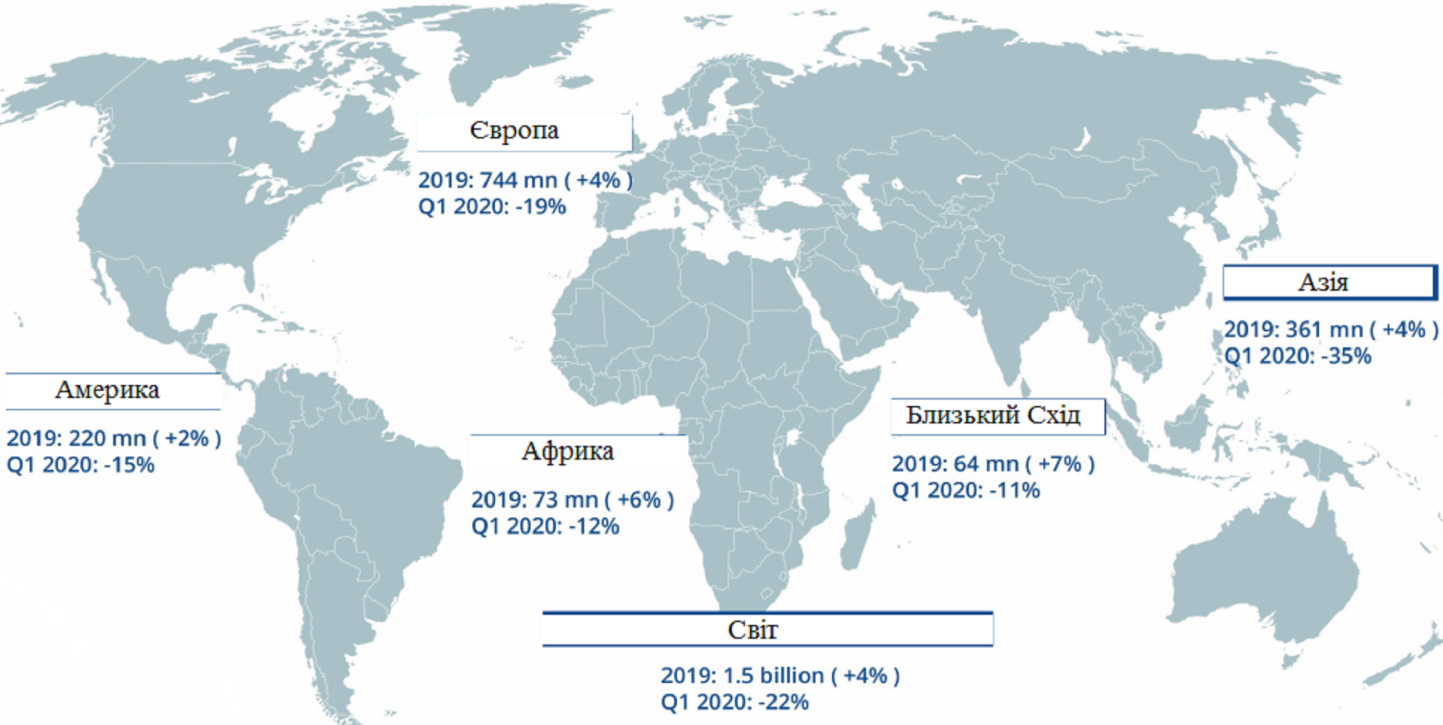 Втрати туристичних прибуттів внаслідок поширення пандемії Covid-19Додаток В 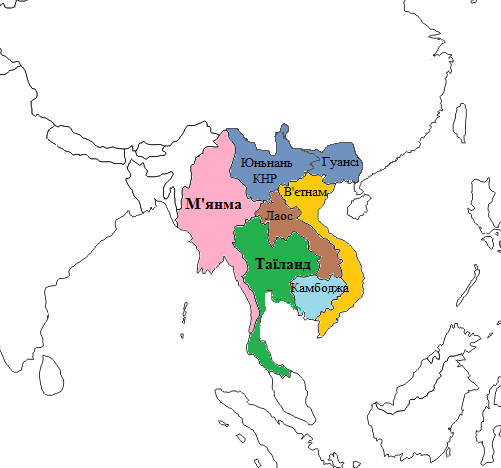  Субрегіон Великий МеконгДОПУСТИТИ ДО ЗАХИСТУ Завідувач кафедри___________ Дудник І.М..«____»______________2020 р.ЗАТВЕРДЖУЮЗавідувач кафедри_______ Дудник І.М.«____»_________2020 р.№ з/пЗавданняТермінвиконанняВідмітка про виконання1.Проаналізувати літературні та інші джерела з проблеми дослідження. 05.05.-08.052020 р.Виконано2.Обґрунтувати об’єкт, предмет дослідження, сформулювати завдання і мету. Написати вступ.09.05-12.052020 р.Виконано3.Зібрати, проаналізувати і узагальнити матеріал щодо впливу геополітичного чинника на ринку туристичних послуг. Написати перший розділ роботи.13.05-17.052020 р.Виконано4.Проаналізувати сучасний стан та динаміку розвитку туристичної індустрії країн Південно-Східної Азії. Визначити основні  тенденції розвитку туризму у регіоні. Написати другий розділ роботи.18.05-24.052020 р.Виконано5.Проаналізувати функціонування туризму у Південно-Східній Азії в контексті геополітичного чинника. Написати третій розділ роботи. 25.05-28.052020 р.Виконано6.Узагальнити результати проведеного дослідження, сформулювати висновки.29.05-30.052020 р.Виконано7.Підготувати реферат.31.05-01.062020 р.Виконано8.Підготувати доповідь на попередній захист, розробити демонстраційні матеріали.02.06-04.062020 р.Виконано9.Провести роботу над зауваженнями після попереднього захисту дипломної роботи.05.05 -10.06.2020 р.Виконано10.Захист дипломної роботи.17.06.2020 р.ВСТУП8РОЗДІЛ 1. ТЕОРЕТИЧНІ ЗАСАДИ ДОСЛІДЖЕННЯ ВПЛИВУ ГЕОПОЛІТИЧНОГО ЧИННИКА НА РОЗВИТОК ТУРИЗМУ 111.1. Роль геополітики та геополітичного чинника на туристичному ринку111.2. Види геополітичного впливу на розвиток туризму20РОЗДІЛ 2. ЗАГАЛЬНА ОЦІНКА РОЗВИТКУ ТУРИЗМУ У ПІВДЕННО-СХІДНІЙ АЗІЇ 282.1.    Сучасний стан розвитку туризму у Південно-Східному регіоні282.2.    Динаміка розвитку туристичного ринку в країнах Південно-Східної Азії342.3.    Тенденції розвитку туризму в Південно-Східній Азії41РОЗДІЛ 3. АНАЛІЗ РОЗВИТКУ ТУРИЗМУ В ПІВДЕННО-СХІДНІЙ АЗІЇ В КОНТЕКСТІ ГЕОПОЛІТИЧНОГО ЧИННИКА 453.1.    Геополітична ситуація у країнах Південно-Східної Азії як чинник дестабілізації розвитку туризму 453.2.   Інтеграція та спільні програми розвитку туризму як сприятливий чинник розвитку туризму513.3.   Проблеми та перспективи розвитку туризму у Південно-Східній Азії в контексті геополітичних подій59ВИСНОВКИ63СПИСОК БІБЛІОГРАФІЧНИХ ПОСИЛАНЬ ВИКОРИСТАНИХ ДЖЕРЕЛ67ДОДАТКИ72Види впливу геополітичного чинника на розвиток туризмуВиди впливу геополітичного чинника на розвиток туризмуПРЯМИЙ ВПЛИВ (внутрішній)ОПОСЕРЕДКОВАНИЙ ВПЛИВ (зовнішній)Політичні перевороти, мітинги, революціїНаявні політичні або економічні проблеми у сусідніх країнСепаратизмМіждержавні військові конфлікти Географічне положення держави відповідно до світових акторівПриналежність до потужних світових політичних блоківТерористичний акт на території конкретної країниПоширення епідемій небезпечних хворобКраїна2009201020112012201320142015201620172018Бруней157.5214.3242.1209.13,33,9218.2218.8259.0278.1Камбоджа2,12,52,93,54,24,54,75,15,66,2Індонезія6,37,07,68,08,89,410,411,514,015,8Лаос2,02,52,73,33,74,14,64,23,84,1Малайзія23,624,524,725,025,727,425,726,725,925,8М’янма762.5791.5816.41,02,03,04,62,93,43,5Філіппіни3,03,53,94,24,64,85,35,96,67,1Сінгапур9,611,613,114,415,515,015,216,417,418,5Таїланд14,115,919,022,326,524,729,932,535,538,2В’єтнам3,75,06,06,87,57,87,910,012,915,4Туристи2009201020112012201320142015201620172018Внутрішні31,635,137,739,846,249,245,946,548,449,7Зовнішні33,938,743,449,356,055,862,968,977,285,5РікПрибуття (млн.)Зміна у %20011357-10%20021286-10%20030,993-23%20041458+47%20051386-5%20061330-4%20071666+25%